หน่วยที่ 4: สร้างวิสัยทัศน์เอเชียตะวันออกเฉียงใต้บทเรียนที่ 1: อาเซียนฉบับแปลอย่างไม่เป็นทางการ โปรดอ้างอิงต้นฉบับภาษาอังกฤษหากจำเป็นต้องมีการตรวจพิสูจน์บทความนำสมาคมประชาชาติแห่งเอเชียตะวันออกเฉียงใต้หรืออาเซียนได้รับการก่อตั้งขึ้นเมื่อวันที่ 8 สิงหาคม พ.ศ. 2510 ด้วยการลงนามในปฏิญญากรุงเทพฯ โดยนายอดัม มาลิก รัฐมนตรีต่างประเทศของอินโดนีเซีย นายตุน อับดุล ราชัก บิน ฮุสเซน รองนายกรัฐมนตรี  รัฐมนตรีกลาโหม และรัฐมนตรีกระทรวงพัฒนาการแห่งชาติของมาเลเซีย นายนาซิโซ รามอส รัฐมนตรีต่างประเทศของฟิลิปปินส์ นายเอส ราชารัตนัม รัฐมนตรีต่างประเทศของสิงคโปร์ และพันเอก (พิเศษ) ถนัด คอมันตร์ รัฐมนตรีต่างประเทศของไทย คนเหล่านี้ได้รับการยกย่องว่าเป็นผู้ก่อตั้งอาเซียน	ปฏิญญากรุงเทพฯ ให้คำมั่นว่ารัฐบาลของอินโดนีเซีย มาเลเซีย ฟิลิปปินส์ สิงคโปร์ และไทย จะทำงานร่วมกันเพื่อ:ความเติบโตทางเศรษฐกิจ ความก้าวหน้าของสังคม และการพัฒนาวัฒนธรรมสันติภาพและเสถียรภาพของภูมิภาคความร่วมมือทางเศรษฐกิจ สังคม วัฒนธรรม เทคนิค วิทยาศาสตร์ และการบริหารจัดการการช่วยเหลือซึ่งกันและกันในการฝึกอบรมและวิจัยความร่วมมือด้านการเกษตรและอุตสาหกรรม การค้า การสื่อสาร คมนาคมและการขนส่ง และการพัฒนาคุณภาพชีวิตการส่งเสริมการศึกษาเกี่ยวกับเอเชียตะวันออกเฉียงใต้ และความร่วมมือกับองค์กรระดับภูมิภาคและระหว่างประเทศก่อนจะมาเป็นอาเซียนการจัดตั้งอาเซียนไม่ได้เป็นความพยายามครั้งแรกในการสร้างความร่วมมือระดับภูมิภาคของประเทศในเอเชียตะวันออกเฉียงใต้ ในปีพ.ศ. 2504 มีการจัดตั้งสมาคมเอเชียตะวันออกเฉียงใต้ หรือ อาสา (Association of South-East Asia –ASA) ขึ้นมาที่กรุงเทพฯ โดยมลายา ฟิลิปปินส์ และไทย ซึ่งเป็นผลจากการไปเยือนฟิลิปปินส์ของนายกรัฐมนตรีมลายา นายตุนกู อับดุล ราห์มัน ในเดือนมกราคม พ.ศ. 2502 แต่ความสำเร็จของอาสาก็มีความจำกัดตั้งแต่ต้นเนื่องจากมีจุดเน้นแคบๆ ที่เรื่องเศรษฐกิจและวัฒนธรรมและไม่ได้รวมอินโดนีเซียซึ่งเป็นประเทศที่ใหญ่ที่สุดในเอเชียตะวันออกเฉียงใต้เป็นสมาชิกด้วย นอกจากนี้ยังมีปัญหาความสัมพันธ์ที่ถดถอยลงระหว่างมลายากับฟิลิปปินส์เนื่องจากฟิลิปปินส์อ้างสิทธิเหนือตอนเหนือของเกาะบอร์เนียว (ซาบาห์) ที่ตอนนั้นถูกกำหนดจะให้กลายมาเป็นส่วนหนึ่งของสหพันธรัฐมาเลเซีย (Irvine, 1982, น. 9) วัตถุประสงค์ของอาสามุ่งเน้นความร่วมมือทางเศรษฐกิจ สังคม วัฒนธรรม วิทยาศาสตร์ และการบริหารจัดการในหมู่สมาชิกที่มองว่าอาสาเป็นจุดเริ่มต้นของความพยายามร่วมมือในระดับภูมิภาค อาสาคงอยู่อย่างเป็นทางการตั้งแต่ปีพ.ศ. 2504 ถึง 2510 และปิดฉากลงไปไม่นานหลังจากการก่อตั้งอาเซียน  	ที่เกิดขึ้นคู่ขนานไปกับการจัดตั้งอาสาคือการพัฒนาความร่วมมือระดับภูมิภาคอีกองค์กรหนึ่งที่เรียกว่า “สมาพันธรัฐมาเลย์ (Greater Malay Confederation)” หรือ มาฟิลินโด (Maphilindo) ซึ่งเสนอโดยฟิลิปินส์ มาฟิลินโดจะประกอบด้วยมลายา ฟิลิปปินส์ และอินโดนีเซีย แนวคิดเรื่องสมาพันธรัฐนี้เกิดขึ้นจากการประชุมไตรภาคีที่มะนิลาในเดือนกรกฎาคม – สิงหาคม พ.ศ. 2506 โดยประเทศทั้งสามหารือตกลงกันเกี่ยวกับการจัดตั้งประเทศมาเลเซียที่จะเกิดขึ้น (Irvine, 1982, นน. 9-10) อย่างไรก็ตาม การเน้นรากเหง้าความเป็นมลายูร่วมกันของสมาชิกเพื่อที่จะแก้ไขความขัดแย้งในการอ้างสิทธิเหนือดินแดนและความแตกต่างทางอุดมการณ์มาอยู่ภายใต้ร่มของชาติพันธุ์มลายู หมายความว่ามาฟิลินโดในฐานะองค์กรแทบไม่ดึงดูดความสนใจของประเทศที่ไม่ใช่มลายูในเอเชียตะวันออกเฉียงใต้ เช่น เมียนมาและไทย ทำให้เป็นการจำกัดความเป็นไปได้ที่องค์กรนี้จะเป็นตัวแทนเอเชียตะวันออกเฉียงใต้ ด้วยเหตุที่ฐานสมาชิกและขอบเขตจำกัดมากเช่นนี้ ประสิทธิผลของมาฟิลินโดในฐานะองค์กรระดับภูมิภาคจึงจำกัด โดยเฉพาะอย่างยิ่งหลังจากประธานาธิบดีซูการ์โนของอินโดนีเซียเริ่มดำเนินนโยบาย Konfrontasi (คอนฟรอนตาซี หรือ Confrontation การเผชิญหน้า) ต่อมาเลเซียในปีพ.ศ. 2506 มาฟิลินโดยุบไปโดยความสมัครใจในปีพ.ศ. 2510 พร้อมกับการก่อตั้งอาเซียน 	แม้ว่าทั้งอาสาและมาฟิลินโดจะตั้งอยู่ไม่นาน แต่สององค์กรนี้ก็พยายามวางแนวคิดที่ว่าคุณค่าร่วมและวัฒนธรรมร่วมสามารถเป็นพื้นฐานให้กับอัตลักษณ์ร่วมภายในเอเชียตะวันออกเฉียงใต้และสร้างความกลมกลืนให้กับภูมิภาคได้ นอกจากนี้ หลักการสำคัญของมาฟิลินโด คือ การไม่ใช้กำลังป้องกันทางทหารที่มีร่วมกันไปสนองผลประโยชน์ของมหาอำนาจใดๆ และการยึดมั่นในหลักการมุสยวาราห์ (musyawarah- การปรึกษาหารือ) เป็นพื้นฐานในการจัดการข้อพิพาทได้กลายมาเป็นพื้นฐานของแนวทางการมีปฏิสัมพันธ์และความร่วมมือในภูมิภาคของอาเซียน (Goh, 2003, นน. 113 – 114) หลักการเหล่านี้ในที่สุดก็รวมกันเป็นสิ่งที่เรียกว่าวิถีอาเซียน คือ แสวงหาความตกลงและความกลมเกลียวโดยปราศจากการเผชิญหน้าและการใช้หนทางการทูตแบบจับเข่าคุยกันแทนที่จะมีปากเสียงกันอย่างเปิดเผย ซึ่งเป็นหลักปฏิบัติสำหรับสมาชิกอาเซียนในการจัดการความสัมพันธ์ภายในองค์กร เหตุผลของการก่อตั้งอาเซียน	เหตุการณ์ความเป็นไปต่างๆในเอเชียตะวันออกเฉียงใต้ได้นำไปสู่การก่อตั้งอาเซียน การเปลี่ยนแปลงผู้นำทางการเมืองในอินโดนีเซียในเดือนตุลาคม พ.ศ. 2508 (นำไปสู่การยุตินโยบายเผชิญหน้าคอนฟรอนตาซี) และการเลือกตั้งประธานาธิบดีเฟอร์ดินันด์ มาร์กอส ในฟิลิปปินส์ในอีกหนึ่งเดือนต่อมาและการอ่อนท่าทีลงของฟิลิปปินส์ในการอ้างสิทธิเหนือซาบาห์ในเวลาต่อมานำไปสู่ความสัมพันธ์ที่ดีขึ้นระหว่างอินโดนีเซีย ฟิลิปปินส์ และมาเลเซีย การเจรจาอย่างเป็นทางการเพื่อยุตินโยบายคอนฟรอนตาซีที่ไทยทำหน้าที่เป็นตัวกลาง นำไปสู่การก่อตั้งอาเซียนในฐานะเวทีระดับภูมิภาคเพื่อส่งเสริมความเข้าใจและความร่วมมือกันเพื่อสันติภาพและความมั่นคงในภูมิภาคที่จำเป็นสำหรับการพัฒนาของแต่ละประเทศในภูมิภาค 	แรงจูงใจสำคัญอีกประการหนึ่งในการก่อตั้งอาเซียนคือการที่สมาชิกผู้ก่อตั้งตระหนักว่ามีความจำเป็นที่จะต้องสร้างเวทีที่จะทำให้พวกตนไม่เพียงแต่สามารถแก้ไขความขัดแย้งด้านดินแดนได้เท่านั้น แต่ยังสามารถทำงานร่วมกันเพื่อความก้าวหน้าและการพัฒนาได้อีกด้วย ประสบการณ์การตกเป็นอาณานิคมของเอเชียตะวันออกเฉียงใต้ได้ดึง “ม่านแห่งความเขลาและการแบ่งแยกระหว่างประเทศต่างๆ ในเอเชียตะวันออกเฉียงใต้” ลงมาปิดไว้ และทำให้การแลกเปลี่ยนภายในภูมิภาคที่เคยดำเนินมาก่อนยุคอาณานิคมต้องหยุดชะงักไป (Severino, 2008, น. 4) นอกจากนี้ เอเชียตะวันออกเฉียงใต้ในยุคหลังอาณานิคมก็ประสบการก่อเกิดของพรมแดนแห่งชาติที่แบ่งแยกกลุ่มชาติพันธุ์และศาสนาต่างๆ ที่อยู่อาศัยคร่อมพรมแดนดังกล่าวแต่ไหนแต่ไรมา ก่อให้เกิดข้อพิพาทด้านดินแดนในหมู่รัฐเอกราชที่เพิ่งเกิดขึ้นมาใหม่ ดังนั้นจึงเป็นเรื่องจำเป็นที่ประเทศต่างๆ ในเอเชียตะวันออกเฉียงใต้จะต้องหาหนทางเจรจาและจัดการความขัดแย้งเหล่านี้โดยสันติ 	การแก้ไขความขัดแย้งโดยสันติเป็นเรื่องสำคัญในคริสตทศวรรษ 1960 แม้ว่ามาเลเซีย สิงคโปร์ อินโดนีเซีย และฟิลิปปินส์ จะได้รับเอกราชไปแล้วก็ตาม แต่การต่อสู้ของขบวนการชาตินิยมกับเจ้าอาณานิคมก็ยังคงดำเนินอยู่ในเวียดนามกัมพูชา และลาว การต่อสู้ของขบวนการชาตินิยมเหล่านี้มาถูกขยายใหญ่ขึ้นด้วยบรรยากาศตึงเครียดของสงครามเย็นที่ปกคลุมไปทั่วทั้งโลกในเวลานั้น การมีบทบาทเกี่ยวข้องในสงครามเวียดนามของทั้งสหภาพโซเวียตและสหรัฐอเมริกา (และจีนในระดับที่รองลงไป) ทำท่าจะลากเอเชียตะวันออกเฉียงใต้ทั้งภูมิภาคเข้าไปพัวพันกับการเมืองโลกยุคสงครามเย็นและการแย่งชิงอำนาจระหว่างมหาอำนาจโลกด้วย	ดังนั้น การก่อตั้งอาเซียนโดยหลักแล้วจึงเป็นผลจากสถานการณ์และการเมืองในภูมิภาคในคริสตทศวรรษ 1950 และ 1960 ด้วยการเน้นผลประโยชน์ร่วมเหนือความแตกต่างทางชาติพันธุ์ ศาสนา และวัฒนธรรม ตลอดจนนโยบายการไม่แทรกแซงกิจการภายในซึ่งกันและกัน อาเซียนมุ่งหมายที่จะเป็นเวทีให้กับประเทศสมาชิกที่จะผสานความเข้าใจกัน แก้ไขข้อพิพาทและป้องกันไม่ให้เกิดความขัดแย้ง ด้วยการรวมตัวกันและรับมือกับประเทศมหาอำนาจในฐานะกลุ่มภูมิภาค อาเซียนยังสามารถป้องกันไม่ให้เอเชียตะวันออกเฉียงใต้เข้าไปพัวพันในความขัดแย้งยุคสงครามเย็นได้อีกด้วย (Shee, 1977, หน้า 754)	ข้อคำนึงเหล่านี้ได้รับการประมวลเข้าไปอยู่ในสนธิสัญญามิตรภาพและความร่วมมือในภูมิภาคเอเชียตะวันออกเฉียงใต้ (Treaty of Amity and Cooperation in South-East Asia) ที่ได้รับการลงนามในการประชุมสุดยอดอาเซียนครั้งแรกที่บาหลีในเดือนกุมภาพันธ์ พ.ศ. 2519 สนธิสัญญาฯ ยืนยันความเคารพใน “เอกราช อธิปไตย ความเสมอภาค บูรณภาพแห่งดินแดน และเอกลักษณ์แห่งชาติของประชาชาติทั้งปวง การปลอดจากการแทรกแซง การบ่อนทำลายหรือการขู่บังคับจากภายนอก การไม่แทรกแซงในกิจการภายในของกันและกัน การระงับข้อขัดแย้งหรือกรณีพิพาทโดยสันติวิธี การไม่คุกคามหรือใช้กำลัง และความร่วมมือกันอย่างมีประสิทธิผล” (Severino, 2008, น. 7) หลักการการไม่แทรกแซงกันภายหลังถูกวิจารณ์โดยนักวิชาการว่าจำกัดความมีประสิทธิผลขององค์กรและความสามารถของประเทศต่างๆ ที่จะกระทำการร่วมกันโดยพร้อมเพรียงโดยเฉพาะในกรณีที่เกี่ยวข้องกับผลประโยชน์ของชาติ  	ต่างจากอาสาและมาฟิลินโด อาเซียนไม่ได้จำกัดตนเองในแง่สมาชิกภาพหรือขอบเขต ปฏิญญากรุงเทพฯ ประกาศว่าอาเซียน “เปิดรับการมีส่วนร่วมจากทุกประเทศในภูมิภาคเอเชียตะวันออกเฉียงใต้ที่ยอมรับจุดมุ่งหมาย หลักการ และวัตถุประสงค์ [ของอาเซียน]” (ASEAN, 2510) การประกาศเช่นนี้เป็นการเปิดทางให้กับทุกประเทศที่มีที่ตั้งทางภูมิศาสตร์อยู่ในเอเชียตะวันออกเฉียงใต้โดยมีเงื่อนไขเดียวเท่านั้นคือสมาชิกจะต้องเห็นชอบกับหลักการและวัตถุประสงค์ของอาเซียน เกณฑ์การพิจารณาที่ผ่อนปรนมากขึ้นนี้จึงทำให้อาเซียนสามารถรับประเทศเอเชียตะวันออกเฉียงใต้ในส่วนที่เป็นแผ่นดินใหญ่ได้หลังสิ้นสุดยุคสงครามเย็น คือ เวียดนาม (พ.ศ. 2538) ลาว และเมียนมา (พ.ศ. 2540) และกัมพูชา (พ.ศ. 2542) เมื่อถึงปีพ.ศ. 2542 อาเซียนก็สามารถบรรยายตัวเองได้ว่าเป็นองค์กรที่ครอบคลุมเอเชียตะวันออกเฉียงใต้ทั้งหมด ดังนั้นจึงขจัดข้อแตกต่างระหว่างประเทศสมาชิกอาเซียนและประเทศที่ไม่ใช่สมาชิกอาเซียนในภูมิภาคและระหว่างประเทศที่เป็นหมู่เกาะกับแผ่นดินใหญ่ ความยืดหยุ่นของเกณฑ์การรับเป็นสมาชิกจึงหมายความว่าประเทศที่เกิดใหม่คือ ติมอร์ตะวันออก (เป็นเอกราชในปีพ.ศ. 2545) ก็จะสามารถกลายเป็นสมาชิกได้ในอนาคตพัฒนาการของอาเซียนข้อห่วงใยสำคัญประการหนึ่งของอาเซียนในฐานะกลุ่มภูมิภาคคือประเด็นความมั่นคงภายในเอเชียตะวันออกเฉียงใต้ จากคริสตทศวรรษ 1970 ถึง 1990 ในบริบทของสงครามเย็น ข้อกังวลสำคัญประการหนึ่งของอาเซียนคือการจัดการจุดยืนของตนในฐานะภูมิภาคหนึ่งกับประเทศมหาอำนาจในเวลานั้นซึ่งคือสหรัฐอเมริกาและสหภาพโซเวียต ตลอดจนความทะเยอทะยานของสาธารณรัฐประชาชนจีน ด้วยความกลัวเกี่ยวกับการแพร่ขยายของอาวุธนิวเคลียร์ที่อาจนำไปสู่ความไร้เสถียรภาพมากขึ้น อาเซียนประกาศในปีพ.ศ. 2514 ว่าเอเชียตะวันออกเฉียงใต้ควรเป็นเขตสันติภาพ เสรีภาพ และความเป็นกลาง (Zone of Peace, Freedom and Neutrality –ZOPFAN) หลังจากคำประกาศนี้ก็ตามมาด้วยการลงนามในสนธิสัญญาเขตปลอดอาวุธนิวเคลียร์เอเชียตะวันออกเฉียงใต้ (South-East Asia Nuclear Weapon-Free Zone – SEANWFZ) ในปีพ.ศ. 2538 (มีผลบังคับใช้ในเดือนมีนาคม พ.ศ. 2540) ที่ให้สมาชิกอาเซียนยึดมั่นในการเป็นเขตปลอดอาวุธนิวเคลียร์ของเอเชียตะวันออกเฉียงใต้  	สมาชิกอาเซียนทำงานอย่างแข็งขันในการเจรจาในฐานะกลุ่มภูมิภาคในเรื่องต่างๆ ที่เกี่ยวข้องกับเอเชียตะวันออกเฉียงใต้ ทั้งในเวทีการทูตหรือในประเด็นการค้าและเศรษฐกิจ ในคริสตทศวรรษ 1970 และ 1980 อาเซียนเป็นหัวหอกในการแสวงหาข้อยุติทางการเมืองสำหรับปัญหากัมพูชา ด้วยความกังวลต่อผลของความขัดแย้งในกัมพูชาที่อาจกระทบต่อไทย ไม่เพียงแต่อาเซียนรณรงค์เพื่อรักษาที่นั่งของกัมพูชาในสหประชาชาติให้กับรัฐบาลผสมกัมพูชาประชาธิปไตยหรือแนวร่วมเขมรสามฝ่าย (Coalition Government of Democratic Kampuchea) เท่านั้น ประเทศสมาชิกยังร่วมไม้ร่วมมือกันในการนำฝักฝ่ายต่างๆ ที่ขับเคี่ยวกันของกัมพูชาและสมาชิกถาวรห้าประเทศของคณะมนตรีความมั่นคงแห่งสหประชาชาติมานั่งโต๊ะเจรจาเพื่อแก้ปัญหาอีกด้วย (Kurus, 1993: 821 - 823) การมีจุดเน้นร่วมกันในเรื่องความมั่นคงและความเป็นปึกแผ่นของภูมิภาคนี้ยังทำให้อาเซียนสามารถบรรลุการให้คำมั่นกับจีนได้ในปีพ.ศ. 2545 เกี่ยวกับการอ้างสิทธิเหนือดินแดนในบริเวณทะเลจีนใต้ (ถึงจะมีสมาชิกอาเซียนหลายประเทศอ้างสิทธิช่วงชิงกันอยู่ก็ตาม) ในรูปแบบของปฏิญญาว่าด้วยแนวปฏิบัติของภาคีในทะเลจีนใต้ (Declaration on the Conduct of Parties in the South China Sea –DOC) ปฏิญญานี้ที่มีการลงนามในระหว่างการประชุมสุดยอดอาเซียน-จีนในกรุงพนมเปญ แม้จะไม่มีผลผูกมัด แต่ก็เป็นมาตรการสร้างความเชื่อมั่นที่สำคัญที่ประเทศที่ลงนามให้คำมั่นในการแก้ข้อขัดแย้งอย่างสันติ การปลอดจากการเดินเรือและบินผ่าน และการยับยั้งชั่งใจในความขัดแย้งทางทะเล (Bateman, 2011, หน้า 25) 	อาเซียนไม่ใช่ว่าไม่เคยมีปัญหาตึงเครียดและความขัดแย้ง ภายในอาเซียน การอ้างสิทธิเหนือดินแดนที่มีรากเหง้าจากความเป็นปฏิปักษ์ทางประวัติศาสตร์และมรดกตกทอดจากยุคอาณานิคมยังคงเป็นปัญหาในองค์กร ฟิลิปปินส์ไม่เคยยกเลิกการอ้างสิทธิเหนือรัฐซาบาห์ของมาเลเซีย ทั้งที่ทั้งฟิลิปปินส์และมาเลเซียต่างก็เป็นสมาชิกผู้ก่อตั้งอาเซียน เมื่อไม่นานมานี้เองในเดือนพฤษภาคม พ.ศ. 2559 นายโรดริโก ดูเตร์เต ว่าที่ประธานาธิบดีในขณะนั้น ได้สัญญาว่าจะเดินหน้าอ้างสิทธิของฟิลิปปินส์เหนือซาบาห์ต่อไป (สเตรทส์ ไทม์ส 27 พฤษภาคม พ.ศ. 2559) ในปีพ.ศ. 2551 สิงคโปร์และมาเลเซียไม่สามารถตกลงกันได้ในการอ้างสิทธิช่วงชิงเกาะเล็กๆ ในช่องแคบสิงคโปร์ที่มีชื่อว่าเพดราบรานกา  (Pedra Branca) มิลเดิ้ล รอคส์ (Middle Rocks) และเซาธ์ เลดจ์ (South Ledge) จึงทำให้ต้องหันไปพึ่งศาลยุติธรรมระหว่างประเทศ (International Court of Justice –ICJ) เมื่อต้นปีพ.ศ. 2554 ไทยและกัมพูชามีการปะทะด้วยกำลังทหารกันประปรายบริเวณแนวชายแดนเกี่ยวกับวิหารที่กัมพูชาเรียกว่า เพรียห์ วิเหีย (Preah Vihear) และไทยเรียกว่าเขาพระวิหาร (Singhaputargun, 2016) ความขัดแย้งนี้ไม่เพียงแต่จุดกระแสเรียกร้องให้มีการจัดตั้งกองกำลังรักษาสันติภาพของอาเซียนเท่านั้น แต่ยังได้ก่อให้เกิดคำถามเกี่ยวกับความคืบหน้าของความร่วมมือในภูมิภาคตลอดจนความสามารถของสมาชิกอาเซียนที่จะข้ามพ้นผลประโยชน์ของชาติและจัดการความขัดแย้งอย่างสันติ (Busbarat, 2011)	การอ้างสิทธิเหนือดินแดนไม่ได้เป็นเพียงสาเหตุเดียวของความขัดแย้งภายในอาเซียน ตั้งแต่ปีพ.ศ. 2540 มลพิษข้ามพรมแดนที่เกิดจากการเผาป่าในหลายพื้นที่ของอินโดนีเซียได้แผ่มาปกคลุมประเทศเพื่อนบ้าน คือ มาเลเซีย สิงคโปร์ และบรูไนให้ตกอยู่หมอกควันเป็นเวลาตั้งแต่หลายสัปดาห์จนถึงหลายเดือนและกลายเป็นปรากฏการณ์ที่เกิดขึ้นเป็นประจำทุกปีที่ส่งผลกระทบต่อประชาชนหลายล้านคนในภูมิภาค (Jones, 2006) การเจรจาและความพยายามที่จะจัดการกับปัญหาหมอกควันดังกล่าวบรรลุเป็นความตกลงอาเซียนว่าด้วยมลพิษจากหมอกควันข้ามแดน (ASEAN Agreement on Transboundary Haze Pollution –AATHP) ในปีพ.ศ. 2545 แต่ก็ต้องรอจนถึงเดือนมกราคม พ.ศ. 2558 กว่าที่ข้อตกลงนี้จะได้รับการให้สัตยาบันจากสมาชิกอาเซียนทั้งหมด (The Borneo Post 12 สิงหาคม พ.ศ. 2559) อย่างไรก็ตาม ปัญหาหมอกควันที่ยังเกิดขึ้นต่อไปอย่างต่อเนื่องทุกปีทั้งที่มีข้อตกลงดังกล่าวแล้วก็ได้ก่อให้เกิดความตึงเครียดเป็นครั้งคราวระหว่างอินโดนีเซียกับประเทศเพื่อนบ้าน โดยที่ผู้นำทางการเมืองต่างกล่าวโทษกันไปมาว่าไม่มีความสามารถหรือไม่เต็มใจที่จะจัดการกับบริษัทต่างๆ ที่เป็นต้นเหตุหรือกระทั่งยอมรับความช่วยเหลือในการดับไฟ อนาคตของอาเซียน	ความตึงเครียดและความขัดแย้งภายในภูมิภาคและในระดับทวิภาคีไม่ได้ทำให้สมาชิกเลิกละความพยายามที่จะทำให้มีการผนึกรวมตัวกันแนบแน่นยิ่งขึ้น ในปีพ.ศ. 2540 ซึ่งเป็นวาระครบรอบ 30 ปีของอาเซียน เหล่าผู้นำยืนยันคำมั่นในความร่วมมือของภูมิภาคและการสร้างประชาคมที่มีสันติภาพและเสถียรภาพในเอเชียตะวันออกเฉียงใต้ภายในปีพ.ศ. 2563 ก้าวแรกในทิศทางนี้คือ มีการลงมติจัดตั้งประชาคมอาเซียนในระหว่างการประชุมสุดยอดอาเซียนครั้งที่ 9 ในปีพ.ศ. 2546 ความมุ่งมั่นในการผนึกและร่วมมือกันของภูมิภาคนี้ได้รับการยืนยันอย่างหนักแน่นในปีพ.ศ. 2550 เมื่ออาเซียนออกปฏิญญาเซบูว่าด้วยการเร่งจัดตั้งประชาคมอาเซียนภายในปีพ.ศ. 2558 (Cebu Declaration on the Acceleration of the Establishment of an ASEAN Community by 2015) ในระหว่างการประชุมสุดยอดอาเซียนครั้งที่ 12 ในเดือนมกราคมและรับรองกฎบัตรอาเซียนในระหว่างการประชุมสุดยอดอาเซียนครั้งที่ 13 กฎบัตรอาเซียนที่มีผลบังคับใช้เมื่อวันที่ 15 ธันวาคม พ.ศ. 2551 ได้รับการยกย่องว่าเป็นเอกสารที่แสดงวิสัยทัศน์ของอาเซียนที่จะเป็นภูมิภาคที่มุ่งให้ความสำคัญกับผู้คนที่ผนึกรวมกันด้วยสันติภาพ ความเจริญรุ่งเรืองและความก้าวหน้าทางสังคม และทำให้อาเซียนมีกรอบกฎหมายและสถาบันใหม่ๆ และกลไกการตัดสินใจที่ดีขึ้น (Koh, Manalo and Woon, 2009) ด้วยคำขวัญ “หนึ่งวิสัยทัศน์ หนึ่งเอกลักษณ์ หนึ่งประชาคม” ประชาคมอาเซียนที่มีผลดำเนินการตั้งแต่ปีพ.ศ. 2558 วางอยู่บนหลักสามด้านคือ ประชาคมการเมืองและความมั่นคง ประชาคมเศรษฐกิจและประชาคมสังคมและวัฒนธรรม ประชาคมเหล่านี้แสดงถึงความมุ่งหวังของอาเซียนในการทำงานในสามด้านหลักที่มุ่งสู่การผนึกเป็นภูมิภาค โดยขณะเดียวกันก็เน้นให้เห็นถึงความจำเป็นที่จะต้องสร้างวิสัยทัศน์ เอกลักษณ์และสำนึกของความเป็นประชาคมที่เป็นหนึ่งเดียวในภูมิภาคที่เป็นที่รู้จักกันเรื่องความหลากหลายมากกว่าความมีจุดร่วม  	สิ่งที่เกิดขึ้นในระยะไม่นานมานี้ทำให้ต้องมาสำรวจทบทวนกันมากขึ้นเรื่อยๆ ในเรื่องความเป็นปึกแผ่นของอาเซียนและเรื่องวิถีอาเซียนในฐานะกลไกการจัดการความขัดแย้ง การอ้างสิทธิช่วงชิงกันระหว่างฟิลิปปินส์ เวียดนาม บรูไนและมาเลเซียในกรณีทะเลจีนใต้เป็นสาเหตุของความขัดแย้งภายในภูมิภาคและอาเซียน รอยร้าวแรกปรากฏขึ้นในปีพ.ศ. 2555 เมื่ออาเซียนไม่สามารถออกแถลงการณ์ร่วมได้เป็นครั้งแรกในประวัติศาสตร์เนื่องจากการคัดค้านของกัมพูชาไม่ให้กล่าวถึงข้อพิพาทด้านดินแดนในทะเลจีนใต้ไว้ในแถลงการณ์ (Al Jazeera, 14 July 2012) ต่อมาการที่จีนปฏิเสธไม่ยอมรับคำตัดสินของศาลอนุญาโตตุลาการที่ตัดสินว่าการอ้างสิทธิทางประวัติศาสตร์ของจีนเหนือทะเลจีนใต้นั้นไม่มีฐานรองรับทางกฎหมาย (CNN, 12 July 2016) ก็ยิ่งเพิ่มความตึงเครียด ความขัดแย้งเหล่านี้แสดงออกมาในความล้มเหลวอีกครั้งในการตกลงกันเรื่องการกล่าวถึงและการใช้ถ้อยคำเกี่ยวกับประเด็นนี้และคำตัดสินดังกล่าวในแถลงการณ์ร่วมของการประชุมรัฐมนตรีต่างประเทศอาเซียนครั้งที่ 49 ที่ลาว (Reuters, 26 July 2016) 	ความสามารถของอาเซียนที่จะนำเสนอความเป็นกลุ่มภูมิภาคที่เป็นเอกภาพต่อโลกกำลังถูกตั้งคำถาม (Leong, 2016) ก็ยังต้องรอดูต่อไปว่าในกระบวนการสร้างประชาคมอาเซียนนั้น อาเซียนจะสามารถหาจุดร่วมภายในภูมิภาคได้เพียงพอที่จะไปถึงขั้นมีความเข้าใจกันและมีวุฒิภาวะที่จะฟันฝ่าความขัดแย้งภายในองค์กรโดยไม่ตกอยู่ใต้อิทธิพลของประเทศมหาอำนาจภายนอกภูมิภาคอย่างไม่สมควรได้หรือไม่ ซึ่งยังเป็นงานที่ต้องดำเนินต่อไปและมีแต่เวลาเท่านั้นที่จะบอกได้ว่าอาเซียนจะสามารถก้าวข้ามความแตกต่างได้หรือไม่อ้างอิง“ASEAN talks fail over South China Sea dispute”.14 July 2012. Al Jazeera, http://www.aljazeera.com/news/asia-pacific/2012/07/201271381350228798.html“ASEAN urged to revive high-priority activities in fighting haze woes”.12 August 2016. The Borneo Post online, http://www.theborneopost.com/2016/08/12/asean-urged-to-revive-high-priority-activities-in-fighting-haze-woes/“Duterte vows to pursue Philippines claim to Sabah”. 27 May 2016. Straits Times. Bateman, S.2011. ‘Regime building in the South China Sea – current situation and outlook’.Australian Journal of Maritime & Ocean Affairs, Vol. 3, 1, pp. 25-33.Busbarat, P. 20 May 2011. ‘Thai-Cambodian conflict: an obstacle to the ASEAN Community 2015?’. EastAsiaForum,http://www.eastasiaforum.org/2011/05/20/thai-cambodian-conflict-an-obstacle-to-the-asean-community-2015/. Goh, G. 2003.‘The ‘ASEAN Way’ – Non-Intervention and ASEAN’s Role in Conflict Management’.Stanford Journal of East Asian Affairs, Vol. 3, No. 1, pp. 113-118.Irvine, R.1983. ‘The Formative Years of ASEAN: 1967 – 1975’. Broinowski, A. (ed.), Understanding ASEAN. London: MacMillan Press, pp. 8 – 36.Jones, D.S. 2006.‘ASEAN and transboundary haze pollution in Southeast Asia’, Asia Europe Journal, Vol. 4, No. 3, pp. 431 – 446.Koh, T., Manalo, R. G. and Woon, W. (eds.). 2009.The Making of the ASEAN Charter. Singapore: World Scientific Publishing. Kurus, B. 1993.‘Understanding ASEAN: Benefits and Raison d’Etre’, Asian Survey, Vol. 33, No. 8, pp. 819-831. Leong, Adam Kok Wey.25 August 2016.‘Is the South China Sea fracturing ASEAN’, EastAsiaForum, http://www.eastasiaforum.org/2016/08/25/is-the-south-china-sea-fracturing-asean/. Severino, R.2008.ASEAN. Singapore: Institute of Southeast Asian Studies. Shee, P.K.1977.‘A Decade of ASEAN, 1967 – 77’, Asian Survey, Vol. 17, No. 8,pp. 753 – 770.Singhaputargun, N. 2016.‘The Thailand-Cambodia Preah Vihear Temple Dispute: Its Past, Present and Future’, in Oishi, M. (ed.), Contemporary Conflicts in Southeast Asia: Towards a New ASEAN Way of Conflict Management. Singapore: Springer, pp. 111-136. หน่วยที่ 4: สร้างวิสัยทัศน์เอเชียตะวันออกเฉียงใต้บทเรียนที่ 1: อาเซียนความรู้ที่ครูควรมีมาก่อนครูควรมีความรู้เรื่องประวัติศาสตร์ของภูมิภาคเอเชียตะวันออกเฉียงใต้ก่อนการก่อตั้งอาเซียน เช่น ขบวนการชาตินิยมต่างๆ กระบวนการปลดปล่อยอาณานิคมและความพยายามรวมตัวในภูมิภาคช่วงแรกๆ (เช่น มาฟิลินโดและสมาคมเอเชียตะวันออกเฉียงใต้หรืออาสา[ASA])ครูควรมีความรู้เรื่องประวัติศาสตร์ของอาเซียนและพัฒนาการตั้งแต่ปีพ.ศ. 2510 เป็นต้นมาเป็นอย่างดีหน่วยที่ 4: สร้างวิสัยทัศน์เอเชียตะวันออกเฉียงใต้บทเรียนที่ 1ก: ทำความรู้จักอาเซียนกิจกรรมตามที่เสนอข้างล่างเป็นกิจกรรมที่แยกจากกันโดดๆ ที่ครูสามารถเลือกใช้ได้ตามระดับอายุและความสามารถของนักเรียนหน่วยที่ 4: สร้างวิสัยทัศน์เอเชียตะวันออกเฉียงใต้ บทเรียน 1ข: อาเซียนในฐานะองค์กรระดับภูมิภาค ความรู้ที่ครูควรมีมาก่อนครูควรมีความรู้เรื่องประวัติศาสตร์ของภูมิภาคเอเชียตะวันออกเฉียงใต้ก่อนการก่อตั้งอาเซียน เช่น ขบวนการชาตินิยมต่างๆ กระบวนการปลดปล่อยอาณานิคมและความพยายามรวมตัวในภูมิภาคช่วงแรกๆ (เช่น มาฟิลินโดและสมาคมเอเชียตะวันออกเฉียงใต้หรืออาสา[ASA])ครูควรมีความรู้เรื่องประวัติศาสตร์ของอาเซียนและพัฒนาการตั้งแต่ปีพ.ศ. 2510 เป็นต้นมาเป็นอย่างดีหน่วยที่ 4: สร้างวิสัยทัศน์เอเชียตะวันออกเฉียงใต้บทเรียนที่ 1ก: ทำความรู้จักอาเซียนสื่อการเรียนและแบบฝึกหัด อภิธานศัพท์ระบอบสมบูรณาญาสิทธิราชย์: รูปแบบการปกครองที่กษัตริย์ (หรือราชินี) มีอำนาจการเมืองไม่จำกัดเหนือระบบการปกครองและประชาชนนครวัด: ศาสนสถานในกัมพูชาที่มีขนาดใหญ่ที่สุดแห่งหนึ่งในโลก  ความร่วมมือทางเศรษฐกิจในเอเชีย-แปซิฟิก (Asia Pacific Economic Cooperation –APEC): เวทีระดับภูมิภาคที่ก่อตั้งขึ้นในปีพ.ศ. 2532 เพื่อใช้ประโยชน์จากความพึ่งพากันมากขึ้นเรื่อนๆ ของเอเชีย-แปซิฟิก มีจุดมุ่งหมายที่จะสร้างความเจริญรุ่งเรืองมากขึ้นให้กับประชาชนในภูมิภาคด้วยการส่งเสริมการเติบโตที่มีสมดุล ทั่วถึง ยั่งยืน สร้างสรรค์สิ่งใหม่และมั่นคงและด้วยการเร่งการรวมตัวทางเศรษฐกิจของภูมิภาคสมาคม: การรวมตัวของผู้คนที่มีผลประโยชน์ กิจกรรมหรือวัตถุประสงค์ร่วมกันเมืองหลวง: สถานที่ตั้งหน่วยงานและสถานที่ประชุมของรัฐบาลของประเทศกฎบัตร: เอกสารที่กำหนดการจัดตั้งองค์กร เป็นธรรมนูญขององค์กรชุมชน: หน่วยทางสังคมที่ประกอบด้วยผู้คนที่มีบางอย่างร่วมกัน อย่างเช่น คุณค่าหรืออัตลักษณ์ความเป็นเอกฉันท์: ความเห็นพ้องต้องกันโดยทั่วไปหรือกว้างขวางในเรื่องใดเรื่องหนึ่งการมีมติโดยเอกฉันท์: กระบวนการตัดสินใจที่สมาชิกในกลุ่มพัฒนาและเห็นพ้องต้องกันในการสนับสนุนมติเพื่อประโยชน์ของทั้งปวงระบอบกษัตริย์ภายใต้รัฐธรรมนูญ: รูปแบบการปกครองที่กษัตริย์ (หรือราชินี) เป็นประมุขของประเทศ อำนาจของกษัตริย์มีจำกัดด้วยรัฐธรรมนูญสาธารณรัฐภายใต้รัฐธรรมนูญ: รัฐที่ผู้บริหารรัฐบาลมาจากการเลือกตั้งของประชาชนและต้องบริหารประเทศตามรัฐธรรมนูญที่จำกัดอำนาจของรัฐบาลที่มีต่อประชาชนการปรึกษาหารือ: กระบวนการหรือการดำเนินการหารืออย่างเป็นทางการในเรื่องใดเรื่องหนึ่งที่อยู่ในระหว่างการตัดสินใจหัวหน้ารัฐบาล: หัวหน้ารัฐบาลของประเทศคือบุคคลที่บริหารประเทศ ไม่ได้เป็นบุคคลเดียวกันกับประมุขแห่งรัฐเสมอไป ชื่อตำแหน่งมีเช่น นายกรัฐมนตรีประมุขแห่งรัฐ: ตัวแทนประชาชนของประเทศ เช่น ประธานาธิบดีหรือกษัตริย์ อาจเป็นหัวหน้ารัฐบาลด้วยหรือไม่ก็ได้การพึ่งพากันและกัน: สภาวะที่ต่างฝ่ายต่างพึ่งพาอาศัยซึ่งกันและกันชาติ: ผู้คนจำนวนมากที่มีลักษณะร่วมกัน อย่างเช่น ภาษา ขนบธรรมเนียมประเพณี วิถีปฏิบัติ และชาติพันธุ์ และยังมีการให้คำนิยามอีกด้วยว่าเป็นชุมชนทางวัฒนธรรม-การเมืองที่สำนึกในเอกภาพและผลประโยชน์ของตนความเป็นกลาง: ภาวะที่ไม่สนับสนุนหรือช่วยเหลือฝ่ายหนึ่งฝ่ายใดในความขัดแย้งหรือข้อพิพาทกลุ่มไม่ฝักใฝ่ฝ่ายใด: ขบวนการระหว่างประเทศที่เกิดขึ้นในปีพ.ศ. 2504 โดยประเทศสมาชิกรวมตัวกันด้วยการประกาศยึดมั่นในสันติภาพและความมั่นคงของโลกและด้วยการไม่อยู่ข้างหรือต่อต้านกลุ่มประเทศมหาอำนาจใดสาธารณรัฐภายใต้ระบบรัฐสภา: สาธารณรัฐประเภทหนึ่งที่อยู่ภายใต้ระบบรัฐสภา โดยฝ่ายบริหาร (รัฐบาล) ได้รับความชอบธรรมจากและขึ้นต่อฝ่ายนิติบัญญัติ (รัฐสภา)สุญญากาศทางอำนาจ: สภาวะที่รัฐบาลสูญเสียอำนาจและยังไม่มีรัฐบาลใหม่เข้ามาแทนที่สาธารณรัฐ: ประเทศหรือรัฐที่ปกครองโดยรัฐบาลที่ประกอบด้วยบุคคลที่ได้รับการเลือกตั้งเป็นตัวแทนของประชาชนและผู้นำในรัฐบาลใช้อำนาจตามกฎหมายสังคมนิยม: ทฤษฎีจัดองค์กรสังคมทางการเมืองและเศรษฐกิจที่เสนอว่าปัจจัยการผลิต การแจกจ่าย และการแลกเปลี่ยนควรเป็นของหรือควบคุมโดยชุมชนทั้งหมดสาธารณรัฐสังคมนิยม: ประเทศหรือรัฐที่มุ่งสถาปนาสังคมนิยมเอเชียตะวันออกเฉียงใต้: ภูมิภาคย่อยในเอเชียที่ประกอบด้วย บรูไน กัมพูชา อินโดนีเซีย ลาว มาเลเซีย เมียนมา ฟิลิปปินส์ สิงคโปร์ ไทย ติมอร์ตะวันออก และเวียดนามการพัฒนาที่ยั่งยืน: กระบวนการเพื่อสนองความต้องการด้านการพัฒนามนุษย์ในปัจจุบันโดยใช้ทรัพยากรที่มีจำกัดอย่างยั่งยืนสำหรับความต้องการของชีวิตบนโลกในอนาคตสหประชาชาติ: องค์กรระหว่างรัฐบาลที่ก่อตั้งในปีพ.ศ. 2488 หลังสงครามโลกครั้งที่สองเพื่อส่งเสริมความร่วมมือระหว่างประเทศในหมู่ประเทศสมาชิก 193 ประเทศองค์การการค้าโลก: องค์กรระหว่างรัฐบาลที่ก่อตั้งในปีพ.ศ. 2538 เพื่อกำกับดูแลการค้าระหว่างประเทศ สร้างกรอบในการเจรจาข้อตกลงทางการค้าและกระบวนการแก้ไขข้อพิพาทสื่อการเรียน 1: ข้อมูลทางเลือกเพื่อเสริมกิจกรรมแผนที่กิจกรรมแผนที่กำหนดให้นักเรียนทำการศึกษาค้นคว้าเป็นกลุ่มในฐานะ “ผู้ชำนาญการประเทศ” เกี่ยวกับสมาชิกอาเซียนแต่ละประเทศครูอาจให้นักเรียนหาข้อมูลเพิ่มเติมในเรื่องต่อไปนี้ขนาดของประเทศจำนวนประชากรภาษาทางการของประเทศนั้น (และภาษาที่ใช้พูดในประเทศ)ศาสนาประจำชาติ (และศาสนาที่มีผู้นับถือในประเทศและในภูมิภาคต่างๆ หากเป็นไปได้)เงินตราของประเทศธงชาติและการใช้สัญลักษณ์ในธง (และสัญลักษณ์อื่นๆ ที่เกี่ยวกับประเทศ)หัวหน้าฝ่ายบริหาร/ประเภทของระบบรัฐบาลวันเวลาที่ประเทศนั้นกลายเป็นสมาชิกอาเซียนหรืออีกทางหนึ่งคือ ครูอาจแจกใบงานให้แต่ละกลุ่ม ซึ่งจะมีช่องว่างให้นักเรียนจดบันทึกข้อมูลแต่ละรายการที่ตนค้นพบลงไปได้ ตามที่แนะนำข้างล่างนี้:ตัวอย่าง บัตรจดบันทึก:  		ด้านหน้า						ด้านหลัง คำตอบสำหรับบัตรข้อมูลประเทศ (ขณะปีพ.ศ. 2561)ที่มาASEAN. “ASEAN Member States.” Available at:http://asean.org/asean/asean-member-states/Encyclopedia of the Nations. “Asia and Oceania.” Available at:http://www.nationsencyclopedia.com/Asia-and-Oceania/index.htmlสถิติประชากรมาจาก “List of Asian countries by Population (2018)” โดยตัวเลขมากจาก United Nations Department of Economic and Social Affairs. Last updated 15 October 2018. Available at:http://statisticstimes.com/population/asian-countries-by-population.php.หมายเหตุ: เนื่องจากข้อมูลที่ให้ไว้ข้างบนอาจมีการเปลี่ยนแปลงตามสถานการณ์ ครูจึงควรตรวจสอบและปรับข้อมูลให้ถูกต้องก่อนดำเนินกิจกรรมสื่อการเรียน 2: ยุทธศาสตร์จิ๊กซอว์แบบทีมแบ่งนักเรียนออกเป็นกลุ่มฐาน “ผู้ชำนาญการประเทศ” สิบกลุ่มสำหรับสมาชิกอาเซียนแต่ละประเทศให้นักเรียนศึกษาค้นคว้าเรื่องสัญลักษณ์ในธงชาติของประเทศที่กลุ่มของตนเองได้รับมอบหมายและวาดรูปธงชาตินั้น หมายเหตุ: หากเป็นไปได้ ครูก็อาจจะพิมพ์รูปธงชาติไว้ให้นักเรียนใช้อ้างอิงด้วยก็ได้จากนั้นอาจจัดกลุ่มนักเรียนใหม่เป็น กลุ่มเรียนรู้ภูมิภาค เพื่อแลกเปลี่ยนข้อค้นพบและสร้างตารางเปรียบเทียบความเหมือนและความต่างของธงชาติของสมาชิกอาเซียนกิจกรรมนี้จะทำให้นักเรียนได้เห็นความหลากหลายของการใช้สัญลักษณ์และสีในธงชาติตลอดจนตระหนักถึงความมุ่งหวังร่วมกันที่สื่ออยู่ในธงชาติต่อไปนี้เป็นข้อมูลสั้นๆ สำหรับการอ้างอิงของครูเกี่ยวกับธงชาติในเอเชียตะวันออกเฉียงใต้ธงชาติของประเทศสมาชิกอาเซียนสื่อการเรียน 3: วิดีโอ “อาเซียน: ประวัติศาสตร์และวัตถุประสงค์” ผลิตโดยสำนักงานเลขาธิการอาเซียน (2555)ความยาว (3 นาที 56 วินาที) ที่มา: https://www.facebook.com/aseansecretariat/videos/10151116122588854/วิดีโอนี้มีประโยชน์สำหรับการกระตุ้นให้เกิดการแลกเปลี่ยนอย่างลึกซึ้งเกี่ยวกับโครงสร้างองค์กรของอาเซียนและประเด็นสำคัญต่างๆ ในปัจจุบันเกี่ยวกับประชาคมอาเซียนบทวิดีโอสื่อการเรียน 4: วิดีโอทางเลือก: ประวัติศาสตร์การก่อตั้งอาเซียนวิดีโอ: ประวัติศาสตร์การก่อตั้งอาเซียน โดยกระทรวงศึกษา ฟิลิปปินส์ความยาว (2 นาที 38 วินาที)ที่มา: https://www.youtube.com/watch?v=YNEhIqQRMgwวิดีโอนี้เหมาะสำหรับชั้นเรียนที่ครูต้องการเน้นการก่อตั้งอาเซียนเท่านั้น หรือในกรณีที่ความรู้เรื่องอาเซียนของนักเรียนมีน้อยมากบทวิดีโอ วิดีโออื่นที่อาจใช้ได้ / ข้อมูลสำหรับครู:“ประวัติศาสตร์อาเซียน” โดยกระทรวงศึกษา ฟิลิปปินส์ที่มา: https://www.youtube.com/watch?v=HUL3xJrXXik (15:05 นาที) “กำเนิดอาเซียน” (อังกฤษ) โดย ดร.ทอมมี สิงคำ เครือข่ายการศึกษา (Network of Education)ที่มา: https://www.youtube.com/watch?v=BzeL0ToM2WA (55 นาที) อาจเหมาะสำหรับเป็นข้อมูลให้กับครูเท่านั้นสื่อการเรียน 5: การก่อตั้งอาเซียนกิจกรรมนี้กำหนดให้นักเรียนอ่านเอกสารและตอบคำถามต่อไปนี้เหตุใดจึงมีการก่อตั้งอาเซียน?ทำไมผู้นำในเอเชียตะวันออกเฉียงใต้จึงคิดว่าจำเป็นต้องมีอาเซียน?มีความขัดแย้งอะไรบ้างในเอเชียตะวันออกเฉียงใต้ในคริสตทศวรรษ 1960?มีความร่วมมือระดับภูมิภาคอะไรบ้างหรือไม่ที่อาเซียนสามารถใช้เป็นแบบอย่างได้?ครูสามารถหาข้อมูลพื้นฐานได้จากแหล่งต่อไปนี้: Amer, Ramses. 2004.‘Association of Southeast Asian Nations’, in OoiKeat Gin (ed.), Southeast Asia: A Historical Encyclopedia From Angkor Wat to East Timor. Santa Barbara: ABC-CLIO. pp. 185 – 189. http://tinyurl.com/hps44nu.ASEAN, The Foundation of ASEAN.http://www.asean.org/asean/about-asean/history/‘Founding fathers of Asean’. 9 August 2011. The Brunei Times.http://news.asiaone.com/News/Latest+News/Asia/Story/A1Story20110809-293603.htmlKhoman, Thanat. 1992. ‘ASEAN Conception and Evolution’. Sandhu, K.S. et.al. (eds.). The ASEAN Reader. Singapore: Institute of Southeast Asian Studies.  http://asean.org/?static_post=asean-conception-and-evolution-by-thanat-khoman.Rajaratnam, S. 1992.‘ASEAN The Way Ahead’. Sandhu, K.S. et.al. (eds.). The ASEAN Reader. Singapore: Institute of Southeast Asian Studies.  http://www.asean.org/?static_post=asean-the-way-ahead-by-s-rajaratnamรายการเอกสารข้างล่างนี้เป็นเพียงการเสนอแนะเอกสารที่ครูสามารถใช้ในชั้นเรียนได้ ครูสามารถเลือกสรรเอกสารเองได้ตราบใดที่มีเนื้อหาสอดคล้องกับคำถามข้างต้นหมายเหตุ  สื่อการเรียน 5ข อาจใช้แทนสื่อการเรียน 5ก ได้หรือเพื่อนำไปสู่การแลกเปลี่ยนในหัวข้อประสิทธิผลของอาเซียนในฐานะองค์กรระดับภูมิภาคสำหรับเอกสารเกี่ยวกับอาเซียนตั้งแต่ปีพ.ศ. 2510 ถึง 2542 ดู:Ang, Cheng Guan and Lim, Eddie. 2007. ASEAN 1967to 1999: A Documentary History. Singapore.สื่อการเรียน 6: การก่อตั้งอาเซียน: มุมมองของนักการทูตอาเซียนได้รับการจัดตั้งขึ้นมาโดยประเทศผู้ก่อตั้งเพื่อ “จัดการข้อพิพาทอย่างถ้อยทีถ้อยอาศัยและป้องกันไม่ให้ขยายกลายเป็นความขัดแย้ง ข้ามพ้นความแตกต่างทางชาติพันธุ์ วัฒนธรรม และศาสนา โดยมุ่งสู่ประโยชน์ร่วมกัน ถมช่องว่างของความไม่รู้และแปลกแยกระหว่างกัน ขจัดความหวาดระแวงซึ่งกันและกัน และป้องกันไม่ให้เอเชียตะวันออกเฉียงใต้เป็นสมรภูมิระหว่างชาติมหาอำนาจ ในขณะเดียวกัน ก็มีความหวัง (ที่ลางเลือนในขณะนั้น) ว่าความร่วมมือของภูมิภาค ตลอดจนเสถียรภาพของภูมิภาค จะช่วยการพัฒนาของแต่ละประเทศด้วยที่มา: Rodolfo C. Severino. 2008.‘ASEAN’.Southeast Asia Background Series, No. 10. p. 5. Singapore: Institute of Southeast Asian Studies.หมายเหตุRodolfo C. Severino เป็นเลขาธิการอาเซียนตั้งแต่ปีพ.ศ. 2541 ถึง 2545คำศัพท์แปลกแยก: โดดเดี่ยวหรือโดยลำพังถ้อยทีถ้อยอาศัย: อย่างเป็นมิตรข้อพิพาท: ทะเลาะความหวาดระแวง: ไม่ไว้ใจข้ามพ้น: ก้าวข้าม ไปข้างหน้า ไม่หยุดอยู่กับที่สื่อการเรียน 7 - การก่อตั้งอาเซียน: มุมมองของหนึ่งในผู้ก่อตั้ง[เหตุผลของการก่อตั้งอาเซียน] ที่สำคัญที่สุดคือ การถอนตัวออกไปของมหาอำนาจอาณานิคมทำให้เกิดสูญญากาศทางอำนาจที่อาจดึงดูดให้ชาติภายนอกก้าวเข้ามาเพื่อผลได้ทางการเมือง เนื่องจากจ้าวอาณานิคมได้กีดกันการติดต่อกันเองภายในภูมิภาคในทุกรูปแบบ ดังนั้นแนวคิดเรื่องประเทศเพื่อนบ้านร่วมไม้ร่วมมือกันจึงเป็นสิ่งที่น่าส่งเสริมประการที่สอง ดังที่เราหลายคนรู้จากประสบการณ์ โดยเฉพาะกับองค์การสนธิสัญญาป้องกันภูมิภาคเอเชียตะวันออกเฉียงใต้ (สปอ. หรือซีโต้-SEATO) การอยู่ห่างไกลกันของประเทศสมาชิกทำให้ความร่วมมือไม่มีประสิทธิภาพ เราจึงต้องพยายามสร้างความร่วมมือในหมู่ประเทศที่อยู่ใกล้กันและมีประโยชน์ร่วมกันประการที่สาม การรวมตัวกันเป็นสิ่งจำเป็นสำหรับประเทศเอเชียตะวันออกเฉียงใต้เพื่อที่จะได้มีปากเสียงและมีประสิทธิผล นี่คือความจริงที่เราต้องเรียนรู้ แรงจูงใจในการรวมตัวกันของเราคือการปักหลักสร้างความเข้มแข็งและปกป้องตนเองจากการขับเคี่ยวกันของมหาอำนาจประการสุดท้าย เป็นเรื่องที่รู้กันทั่วไปว่าความร่วมมือและการผนึกรวมตัวกันในที่สุดนั้นเป็นประโยชน์สำหรับทุกฝ่าย ซึ่งเป็นสิ่งที่การพยายามเดี่ยวๆ ไม่มีทางทำได้ที่มา: ถนัด คอมันตร์.1992. ‘ASEAN Conception and Evolution’.Sandhu,K.S. et.al. (eds.). The ASEAN Reader. Singapore: Institute of Southeast Asian Studies.http://asean.org/?static_post=asean-conception-and-evolution-by-thanat-khoman.หมายเหตุถนัด คอมันตร์ (พ.ศ. 2457– 2559) เป็นนักการทูตและนักการเมืองไทย เขาดำรงตำแหน่งรัฐมนตรีต่างประเทศตั้งแต่พ.ศ. 2502 ถึง 2514 และเป็นหัวหน้าพรรคประชาธิปัตย์ (พ.ศ. 2522 – 2525) และรองนายกรัฐมนตรี (พ.ศ. 2523 – 2525) และยังได้รับการยกย่องเป็นหนึ่งในผู้ก่อตั้งห้าคนของอาเซียนด้วยSEATO หรือองค์การสนธิสัญญาป้องกันภูมิภาคเอเชียตะวันออกเฉียงใต้ (สปอ.) (กันยายน พ.ศ. 2497 – มิถุนายน พ.ศ. 2520) เป็นองค์กรระหว่างประเทศเพื่อการป้องกันร่วมกันในเอเชียตะวันออกเฉียงใต้ ก่อตั้งขึ้นด้วยการลงนามในสนธิสัญญามะนิลาในเดือนกันยายน พ.ศ. 2497 และประกอบด้วยสมาชิกแปดประเทศ (ออสเตรเลีย ฝรั่งเศส นิวซีแลนด์ ปากีสถาน ฟิลิปปินส์ ไทย อังกฤษ และสหรัฐอเมริกา) มีวัตถุประสงค์หลักคือป้องกันการขยายตัวของคอมมิวนิสต์ในเอเชียตะวันออกเฉียงใต้ SEATO ถูกถือเป็นความล้มเหลวเนื่องจากความขัดแย้งภายใน ถูกยุบในปีพ.ศ. 2520 หลังจากสมาชิกหลายประเทศหมดความสนใจและถอนตัวออกไป สื่อการเรียน 8: ‘อาเซียน: ร่วมสร้างเสถียรภาพและการพัฒนา’เมื่ออาลี โมเออโตโป (Ali Moertopo) กับผมวางกลไกเพื่อสร้างความปรองดองระหว่างประเทศของเราทั้งสองหลังจากเกิดกรณี G-30s ในปีพ.ศ. 2508 นายพลซูฮาร์โตและตุน อับดุล ราซัค (รองนายกรัฐมนตรีมาเลเซียในขณะนั้น) ขอให้เราพิจารณามุมมองที่กว้างขึ้นและเชื่อมประเด็นการปรองดองระหว่างอินโดนีเซียและมาเลเซียให้สัมพันธ์กับทั้งภูมิภาคซึ่งจะรวมประเทศเพื่อนบ้านอื่นๆ ของเราด้วยโดยเฉพาะสาธารณรัฐสิงคโปร์ที่เพิ่งเกิดใหม่ ที่จริงแล้วเรากำลังพิจารณาเรื่องการรวมตัวของประเทศในเอเชียตะวันออกเฉียงใต้เพื่อที่จะอยู่กันอย่างเพื่อนบ้านและมิตรที่ดีเพื่อเราจะได้ไม่ถูกมหาอำนาจภายนอกเสี้ยมให้ทะเลาะกันเอง เราตระหนักในเรื่องที่ว่าองค์กรประเภทนี้ที่มีมาก่อนหน้า คือ อาสา(ASA) ที่ประกอบด้วยมลายา ไทย และฟิลิปปินส์ และองค์กรมาฟิลินโดที่ประกอบด้วยมลายา ฟิลิปปินส์ และอินโดนีเซีย ต่างไม่ประสบความสำเร็จเนื่องจากมีวัตถุประสงค์ทางการเมืองที่คับแคบที่มา: ฯพณฯ ตัน ศรี ม. กาซาลี ชาฟีรัฐมนตรีต่างประเทศ มาเลเซีย 1991.‘ASEAN: Contributor to Stability and Development’, คำปาฐกถาในการประชุม “ASEAN – Today and Tomorrow” ที่วิทยาลัยกฎหมายและการทูตเฟลทเชอร์ (Fletcher School of Law and Diplomacy), บอสตัน สหรัฐอเมริกา ในวันที่ 11 พฤศจิกายน พ.ศ. 2524 Malaysia Ministry of Foreign Affairs, External Information Division, p. 4. อ้างถึงใน Ang, Cheng Guan and Lim, Eddie. 2007.ASEAN 1967to 1999: A Documentary History. p. 11.หมายเหตุอาลี โมเออโตโป (Ali Moertopo) (พ.ศ. 2467 – 2527) เป็นนายพลและบุคคลทางการเมืองคนสำคัญในอินโดนีเซียในระบอบระเบียบใหม่ของนายพลซูฮาร์โต นายพลซูฮาร์โต (พ.ศ. 2464 – 2551) เป็นประธานาธิบดีคนที่สองของอินโดนีเซียที่ดำรงตำแหน่งนานถึง 31 ปี ตั้งแต่พ.ศ. 2510 ถึง 2541 ตุน อับดุล ราซัคฮุสเซน (พ.ศ. 2465 – 2519) เป็นนายกรัฐมนตรีคนที่สองของมาเลเซียที่ดำรงตำแหน่งตั้งแต่ปีพ.ศ. 2513 ถึง 2519 เขาเป็นหนึ่งในห้าผู้ร่วมก่อตั้งอาเซียน สมาคมเอเชียตะวันออกเฉียงใต้ (อาสา หรือ ASA) (กรกฎาคม พ.ศ. 2504 – สิงหาคม พ.ศ. 2510) และมาฟิลินโด (พ.ศ. 2506) เป็นองค์กรระดับภูมิภาคที่มีมาก่อนในเอเชียตะวันออกเฉียงใต้ อาสาถูกก่อตั้งเพื่อเป็นองค์กรที่เป็นกลางและมีจุดมุ่งหมายเพื่อความร่วมมือทางเศรษฐกิจ สังคมและวิทยาศาสตร์ภายในเอเชียตะวันออกเฉียงใต้ มาฟิลินโดหรือสหภาพมาลายัน (Greater Malayan Confederation) เกิดจากข้อเสนอของประธานาธิบดีดิออสดาโด มากาปากาล (DiosdadoMacapagal) ในเดือนกรกฎาคม พ.ศ. 2505 เพื่อจะเป็นองค์กรชาวมลายู ทั้งสององค์กรก็ประสบปัญหาความขัดแย้งภายในที่มีสาเหตุจากการก่อตั้งประเทศมาเลเซีย ฟิลิปปินส์กลับมาอ้างสิทธิในตอนเหนือของเกาะบอร์เนียว (ซาบาห์) เป็นการตอบโต้การก่อตั้งมาเลเซียขณะที่นโยบายเผชิญหน้า Konfrontasi ของอินโดนีเซียที่มีต่อมาเลเซียก็นำไปสู่การยุบสลายของมาฟิลินโด ดูข้อมูลเพิ่มเติม Pollard,Vincent K. 1970. ’ASA and ASEAN, 1961 – 1967: Southeast Asian Regionalism’, Asian Survey, Vol. 10, No. 3, pp. 244 – 255สื่อการเรียน 9: เอส ราชารัตนัม อธิบายเหตุผลของสิงคโปร์และประเทศอื่นๆ ในการเข้าร่วมอาเซียนสิงคโปร์ตอบสนองต่อแนวคิดอาเซียนเพราะเห็นคุณค่าเรื่องนี้ โดยมีเงื่อนไขว่าต้องไม่ใช่การรื้อฟื้นซีโต้ (SEATO)หรืออาสา (ASA) หรือเป็นเครื่องมือต่อต้านคอมมิวนิสต์หรือเชิดชูอเมริกัน เพราะถ้าเป็นอย่างนั้นเราก็จะทำผิดพลาดซ้ำอีก เราเน้นว่าอาเซียนควรเป็นองค์กรภูมิภาคเพื่อความร่วมมือทางเศรษฐกิจ การเมืองและวัฒนธรรม เราไม่ได้เน้นแรงจูงใจทางการเมืองเนื่องจากจีนกับรัสเซียก็จะโจมตี อันที่จริง ในช่วงปีแรกๆ ทั้งจีนและโซเวียตต่างก็กล่าวหาอาเซียนว่าเป็นม้าใช้ของจักรวรรดินิยมอเมริกัน เป็นแผนการอาณานิคมใหม่......ไม่ต้องสงสัยเลยว่าเหตุผลส่วนตัวที่ไม่ระบุออกมาก็มีผลต่อการตัดสินใจของเราแต่ละประเทศในการสนับสนุนแนวคิดอาเซียนด้วยเช่นกัน ผมไม่รู้ว่าเหตุผลส่วนตัวอะไรที่กระตุ้นให้ฟิลิปปินส์เข้าร่วมกับอาเซียนเพราะก่อนหน้านั้นพวกเขาไม่ได้มีส่วนร่วมอะไรมากในการเมืองกระแสหลักของเอเชียตะวันออกเฉียงใต้ แต่พวกเขาถูกดึงเข้ามาเพราะว่าพวกเขาจับคู่กับอินโดนีเซียในการเผชิญหน้ามาเลเซียที่เพิ่งเกิดใหม่ซึ่งรวมสิงคโปร์ด้วย ไทยเข้ามาเพราะพวกเขากลัวเวียดนามเอาคืนกับกลัวจีนคอมมิวนิสต์ ดังนั้น เห็นไหม เราแต่ละประเทศต่างก็มีเหตุผลส่วนตัวในการเข้าร่วมอาเซียนนอกเหนือไปจากวัตถุประสงค์หลักในการพลิกกลับทฤษฎีโดมิโนที่หลายฝ่าย รวมถึงพวกคอมมิวนิสต์ด้วย ทำนายว่าจะเกิดขึ้นในเอเชียตะวันออกเฉียงใต้ต่อจากชัยชนะของเวียดนามที่มา: Rajaratnam, Sinnathamby. 1987.The Prophetic and the Political. 1stedn.Chan Heng Cheeand Obaid ul Haq (eds). Singapore: Graham Brash, pp. 490 – 491. หมายเหตุสินนาธัมไบ ราชารัตนัม (Sinnathamby Rajaratnam) (พ.ศ. 2458 – 2549) เป็นนักหนังสือพิมพ์และนักเขียนเรื่องสั้น เป็นรองนายกรัฐมนตรีสิงคโปร์ (พ.ศ. 2523 – 2528) และเป็นรัฐมนตรีที่ทำหน้าที่ยาวนาน (พ.ศ. 2502 – 2531) เขาเป็นรัฐมนตรีต่างประเทศคนแรก (พ.ศ. 2508 – 2523) และเป็นหนึ่งในห้าผู้ร่วมก่อตั้งอาเซียนSEATO (ซีโต้) หรือองค์การสนธิสัญญาป้องกันภูมิภาคเอเชียตะวันออกเฉียงใต้ (กันยายน พ.ศ. 2497 – มิถุนายน พ.ศ. 2520) เป็นองค์กรระหว่างประเทศเพื่อการป้องกันร่วมกันในเอเชียตะวันออกเฉียงใต้ ก่อตั้งขึ้นด้วยการลงนามในสนธิสัญญามะนิลาในเดือนกันยายน พ.ศ. 2497 และประกอบด้วยสมาชิกแปดประเทศ (ออสเตรเลีย ฝรั่งเศส นิวซีแลนด์ ปากีสถาน ฟิลิปปินส์ ไทย อังกฤษ และสหรัฐอเมริกา) มีวัตถุประสงค์หลักคือป้องกันการขยายตัวของคอมมิวนิสต์ในเอเชียตะวันออกเฉียงใต้ ซีโต้ถูกถือเป็นความล้มเหลวเนื่องจากความขัดแย้งภายใน ถูกยุบในปีพ.ศ. 2520 หลังจากสมาชิกหลายประเทศหมดความสนใจและถอนตัวออกไปสื่อการเรียน 10ก: รายงานในเดอะนิวยอร์คไทม์สเกี่ยวกับการก่อตั้งอาเซียนนี่เป็นความพยายามครั้งที่สามในการก่อตั้งองค์กรระดับภูมิภาค มาฟิลินโดที่ประกอบด้วยมาเลเซีย อินโดนีเซีย และฟิลิปปินส์ ถูกทำลายด้วยนโยบาย “เผชิญหน้า” ของซูการ์โน สมาคมเอเชียตะวันออกเฉียงใต้ (ASA-อาสา) ที่ก่อตั้งในปีพ.ศ. 2504 โดยไทย มาเลเซีย และฟิลิปปินส์ ก็ถูกทำลายโดยมะนิลาที่อ้างสิทธิเหนือซาบาห์ในบอร์เนียวเหนือขณะนี้บรรยากาศเอื้ออำนวยมากขึ้น ความร่วมมือในปากแม่น้ำโขงและในด้านการค้าและการธนาคารก็กำลังรุดหน้าซูการ์โนก็ออกไปพ้นทางและจีนคอมมิวนิสต์ก็สูญเสียอิทธิพลในทุกที่ อาเซียนมีความหวังเนื่องจากดึงอินโดนีเซียกลับมาร่วมวง ในแง่ขนาด จำนวนประชากรและความมั่งคั่ง อินโดนีเซียเป็นประเทศที่สำคัญที่สุดในเอเชียตะวันออกเฉียงใต้ประเทศที่ล้มเหลวมาสองรอบในการสร้างเอกภาพในภูมิภาคแน่นอนว่าได้เรียนรู้บทเรียนที่จะทำให้ความพยายามครั้งที่สามนี้ประสบความสำเร็จที่มา: ‘Cooperation in Asia’.9 August 1967. New York Times.Cited in Ang, Cheng Guan and Lim, Eddie. 2007.ASEAN 1967to 1999: A Documentary History. p21.คำศัพท์เอื้ออำนวย: มีโอกาสประสบความสำเร็จอย่างมากร่วมวง: เข้าร่วมกลุ่ม สื่อการเรียน 10ข: บทบรรณาธิการของฟาร์อีสเทิร์นอีโคโนมิครีวิวเกี่ยวกับการก่อตั้งอาเซียน ถึงแม้ว่าทางนิตยสารจะได้เขียนบทบรรณาธิการรำพึงรำพันเกี่ยวกับการเกิดขึ้นดาดดื่นขององค์กรระหว่างประเทศด้านเศรษฐกิจในภูมิภาค แต่ก็ต้องยินดีต้อนรับการก่อตั้งอีกองค์กรหนึ่งเมื่อเร็วๆ นี้ คือ สมาคมประชาชาติแห่งเอเชียตะวันออกเฉียงใต้ (อาเซียน) ความสำเร็จของรัฐมนตรีต่างประเทศทั้งห้าคนของประเทศที่เกี่ยวข้อง คือ อินโดนีเซีย มาเลเซีย ฟิลิปปินส์ สิงคโปร์ และไทย ไม่เพียงแต่แสดงถึงความตระหนักร่วมกันถึงความจำเป็นที่จะต้องมีความร่วมมือในการบรรลุเป้าหมายทางเศรษฐกิจและสังคม แต่ (ดังที่ตัวแทนของสิงคโปร์ได้กล่าวไว้) ยังแสดงถึงความเต็มใจที่จะละวางท่าทีชาตินิยมสุดโต่งบางอย่างไปเสียแต่ว่ากรอบโครงสำหรับความร่วมมือไม่ควรจะถูกเข้าใจผิดว่าเป็นตัวอาคารจริงๆ พึงจดจำว่าถึงแม้ความคลางแคลงสงสัยส่วนใหญ่เกี่ยวกับความสามารถของอาสาที่จะก่อให้เกิดการเปลี่ยนแปลงที่สำคัญอะไรในภูมิภาคนั้นมีที่มาจากความล้มเหลวในการดึงดูดประเทศที่ไม่ฝักใฝ่ฝ่ายใดมาเข้าร่วม แต่อันที่จริงมันล้มเหลวเนื่องจากสมาชิกมีเป้าหมายทางการเมืองที่ขัดแย้งกันคำถามสำคัญคือการตกลงในหลักการที่จะร่วมมือในระดับเศรษฐกิจสามารถขยับขยายไปสู่การตกลงในทางปฏิบัติได้หรือไม่ และประเทศกำลังพัฒนาได้แสดงให้เห็นว่าแทบไม่เต็มใจหรือเต็มใจน้อยนิดจนน่าใจหายที่จะยอมถือเอาประโยชน์เฉพาะหน้าของตนให้เป็นรองจากผลได้ทางเศรษฐกิจในระยะยาว อย่างไรก็ตาม มีการประกาศถึงความตั้งใจดีอีกครั้งหนึ่ง และมีการก้าวไปในทิศทางที่ถูกต้องแล้วอีกก้าวหนึ่งที่มา: Editorial ‘Welcome ASEAN’.13 – 19 August 1967. Far Eastern Economic Review. Vol. 57, No. 7. Cited in Ang, Cheng Guan and Lim, Eddie. 2007. ASEAN 1967 to 1999: A Documentary History. p. 20.คำศัพท์เป็นรอง: ถูกปฏิบัติในฐานะที่มีความสำคัญน้อยกว่าสื่อการเรียน 11: เสนอแนะทางเลือกสำหรับชั้นเรียนประถมศึกษาตอนปลาย ครูแจกภาพธงอาเซียนให้นักเรียนพิจารณาและแลกเปลี่ยนกันในกลุ่ม ให้นักเรียนแลกเปลี่ยน ระดมความคิดหรือสืบค้นออนไลน์ว่าธงอาเซียนมีการใช้สัญลักษณ์สื่อถึงอะไรบ้างจากนั้น ครูเปิดเพลงอาเซียน (URL: http://asean.org/asean/about-asean/asean-anthem/หรือจากยูทูบ: https://www.youtube.com/watch?v=linTTWHu1YQ) ให้นักเรียนฟัง หลังจากฟังแล้วก็อาจให้นักเรียนดูเนื้อเพลงครูให้นักเรียนอธิบายความเข้าใจเกี่ยวกับจุดมุ่งหมายของอาเซียนจากสัญลักษณ์สองอย่างนี้ คือ ธงและเพลงอาเซียนต่อจากนั้น ครูอาจแบ่งนักเรียนออกเป็นกลุ่มและแจกธง (อย่างน้อยกลุ่มละ 3 ผืน) ของประเทศสมาชิกอาเซียนและให้สืบค้นออนไลน์หาความหมายของสัญลักษณ์บนธง (กิจกรรมนี้อาจสืบเนื่องต่อจากกิจกรรมบัตรประเทศในบทเรียนที่แล้ว หากว่าบัตรประเทศไม่ได้มีธงรวมอยู่ด้วย) สำหรับธงชาติ ดูสื่อการเรียน 2 ธงชาติของประเทศสมาชิกอาเซียนในเอกสารเดียวกันนี้นักเรียนเปรียบเทียบและหาสัญลักษณ์ร่วม (เช่น พระจันทร์เสี้ยวที่เป็นสัญลักษณ์ของอิสลาม สีที่คล้ายกัน ฯลฯ) เพื่อแสดงจุดร่วมในหมู่ประเทศสมาชิกอาเซียนนักเรียนยังอาจแจงความคล้ายและความต่างระหว่างธงชาติต่างๆ โดยทำเป็นแผนภาพติดผนังเพื่อให้ดูง่ายได้ด้วยครูก็สามารถเชื่อมโยงข้อค้นพบของนักเรียนไปยังธงอาเซียนเพื่อสร้างความเข้าใจเกี่ยวกับความมุ่งหวังร่วมกันของภูมิภาคที่ถึงจะมีความหลากหลายก็ตาม (ดังที่น่าจะเห็นได้จากธงชาติเหล่านั้น)ก. สัญลักษณ์ของอาเซียน: ธง ตราและเพลง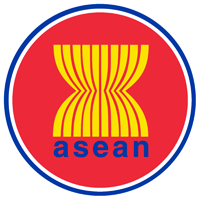 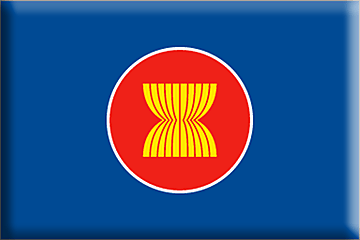 ธงอาเซียนสื่อถึงความเป็นเอกภาพของอาเซียนและการสนับสนุนหลักการและพันธกิจของอาเซียน ส่งเสริมจิตสำนึกและความเป็นน้ำหนึ่งใจเดียวกันของอาเซียนธงอาเซียนแสดงถึงอาเซียนที่มีเสถียรภาพ สันติ เป็นเอกภาพและมีพลวัตรสีของธง (น้ำเงิน แดง ขาวและเหลือง) แสดงถึงสีหลักๆ ของธงชาติของประเทศสมาชิกทั้งหมดน้ำเงิน: สันติภาพและเสถียรภาพแดง: ความกล้าหาญและความมีพลวัตรขาว: ความบริสุทธิ์เหลือง: ความเจริญรุ่งเรืองสัญลักษณ์ของอาเซียนอยู่ตรงกลางธงตรงกลางของสัญลักษณ์เป็นต้นข้าว แสดงถึงความฝันของผู้ร่วมก่อตั้งที่ต้องการเห็นอาเซียนที่ประกอบด้วยทุกประเทศในเอเชียตะวันออกเฉียงใต้ (สิบประเทศ) และผูกมัดรวมกันด้วยมิตรภาพและความเป็นน้ำหนึ่งใจเดียวกันวงกลมหมายถึงเอกภาพของอาเซียน ข. เนื้อเพลงอาเซียนที่มา: http://www.asean.org/asean/about-asean/asean-anthem/“The ASEAN Way” ผู้แต่ง: กิตติคุณ สดประเสริฐ สําเภา ไตรอุดม และพะยอม วลัยพัชราชูธงเราให้สูงสุดฟ้าโอบเอาความภาคภูมิไว้ในใจเราอาเซียนเราผูกพันเป็นหนึ่งมองมุ่งไปยังโลกกว้างสันติภาพ คือเป้าหมายแรกเริ่มความเจริญ คือปลายทางสุดท้ายเรากล้าฝันและใส่ใจต่อการแบ่งปันร่วมกันเพื่ออาเซียนเรากล้าฝันและใส่ใจต่อการแบ่งปันนี่คือวิถีอาเซียน คำถามเพลงนี้มีการสื่ออารมณ์แบบใด?เป้าหมายอะไรที่มุ่งหวังในเพลงนี้?ค. เสนอแนะแบบฝึกหัดสำหรับนักเรียน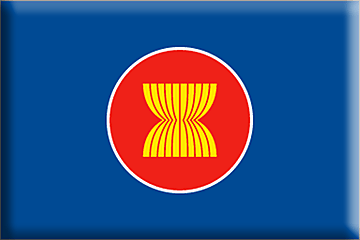 แบบฝึกหัด 1ก: แผนที่เปล่าของเอเชียตะวันออกเฉียงใต้ ดูแผนที่ข้างล่างและระบุชื่อประเทศในเอเชียตะวันออกเฉียงใต้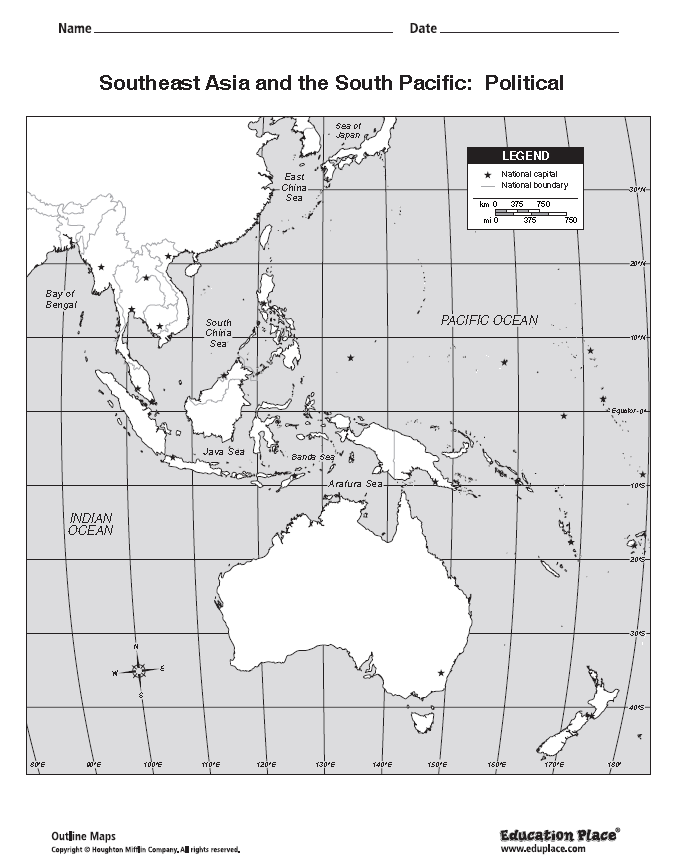 ที่มา: https://www.eduplace.com/ss/maps/pdf/se_asia_pac_polnl.pdfแบบฝึกหัด 1ข: แผนที่เปล่าของเอเชียตะวันออกเฉียงใต้ดูแผนที่ต่อไปนี้และระบุชื่อประเทศในเอเชียตะวันออกเฉียงใต้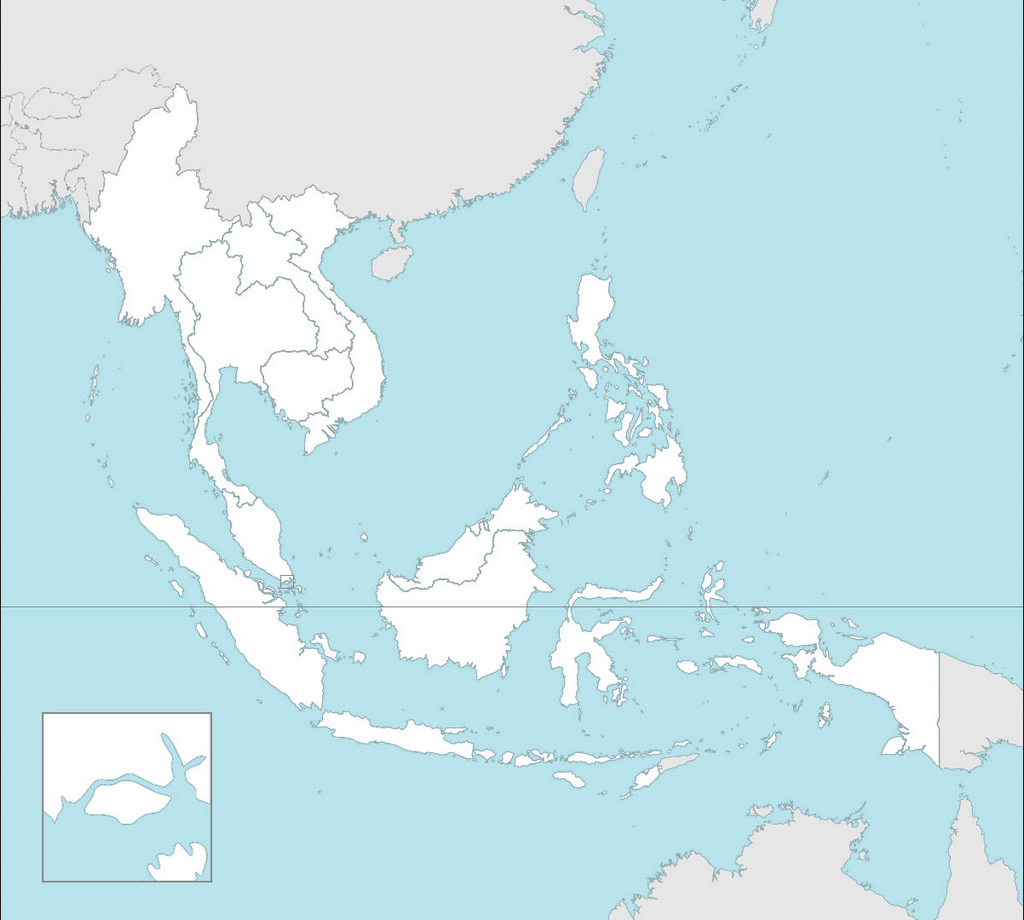 ที่มา: http://aseanup.com/wp-content/uploads/2015/04/ASEAN-map-white-blank.jpgแบบฝึกหัด 2: แผนที่เอเชียตะวันออกเฉียงใต้ 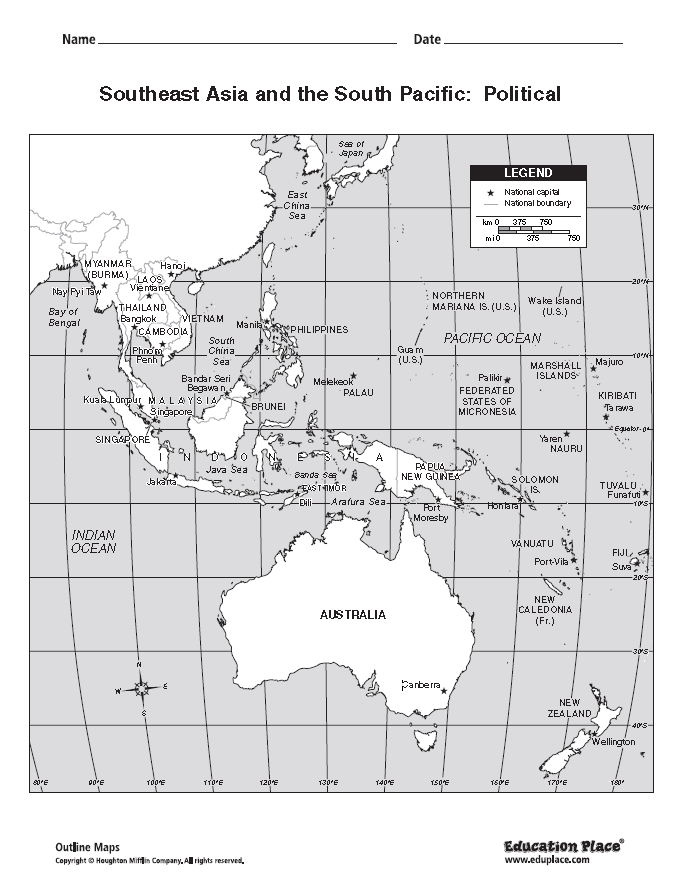 ที่มา: https://www.eduplace.com/ss/maps/pdf/se_asia_pac_pol.pdfแบบฝึกหัด 2ข: ค้นคำ นักเรียนสามารถหาชื่อประเทศสมาชิกอาเซียนในแผงตัวหนังสือข้างล่างนี้ได้หรือไม่?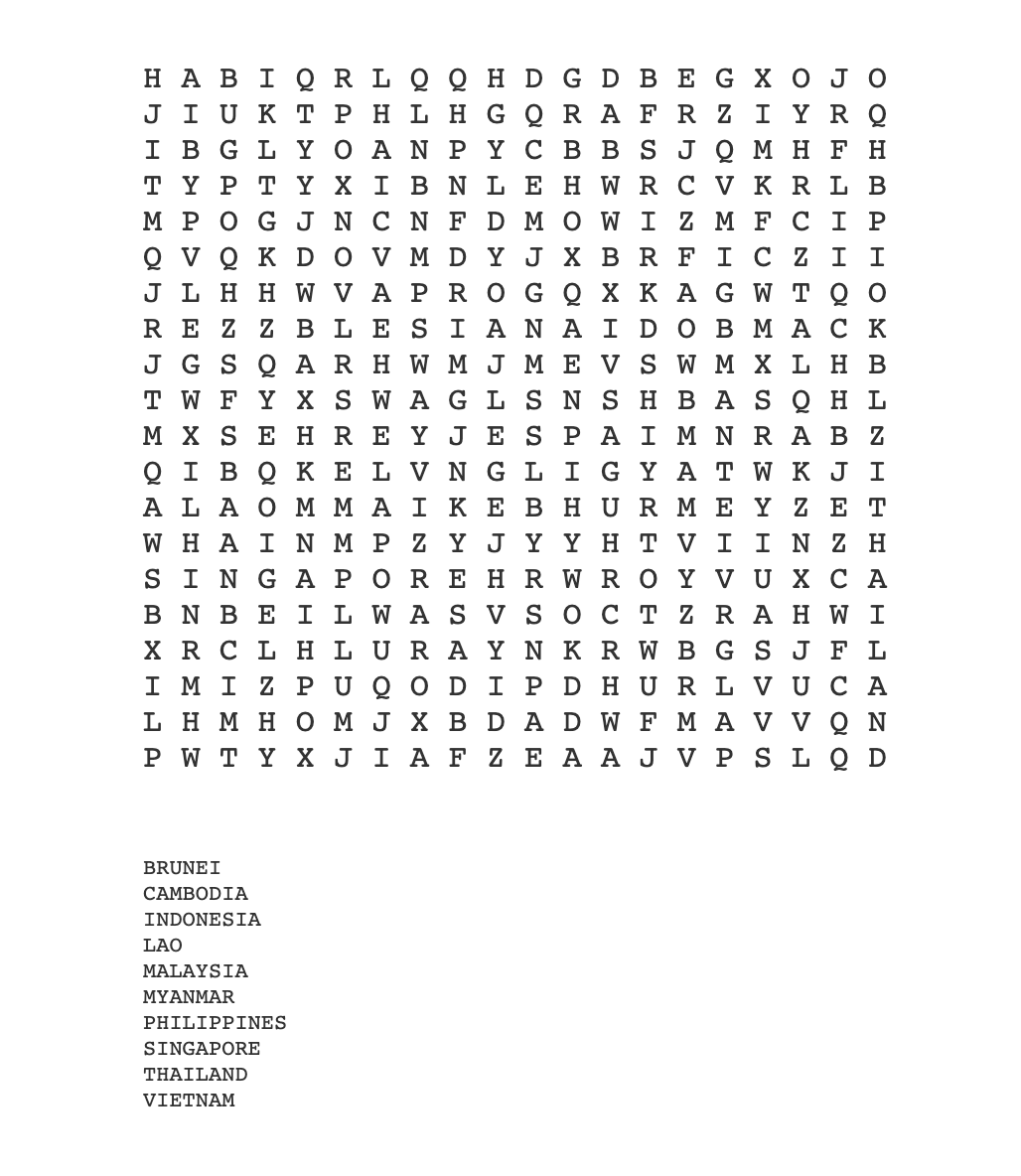 แบบฝึกหัด 3ก: การก่อตั้งอาเซียนชมวิดีโออย่างตั้งใจและเติมช่องว่างต่อไปนี้ คำตอบมีอยู่ในวิดีโออาเซียนได้รับการก่อตั้งเมื่อ ______________________________________เป้าประสงค์ของอาเซียนคือ: เร่ง ________________________, ความก้าวหน้าของสังคมและ ______________________________________________. ส่งเสริม _______________________________________ โดยอาศัยความยุติธรรมและหลักกฎหมาย ปัจจุบันอาเซียนมีสมาชิก ______________________________ ประเทศ อาเซียนอาศัยกระบวนการ _________________________________ และ __________________________.___________________________________________ ได้รับการลงนามในปีพ.ศ. 2551 สามเสาหลักของอาเซียนที่กฎบัตรอาเซียนสร้างขึ้นคือ ประชาคม ___________________________________ อาเซียนประชาคม___________________________________ อาเซียน และ  ประชาคม___________________________________ อาเซียนแบบฝึกหัด 3ข: การก่อตั้งอาเซียนชมวิดีโออย่างตั้งใจและเติมช่องว่างต่อไปนี้ คำตอบมีอยู่ในวิดีโอ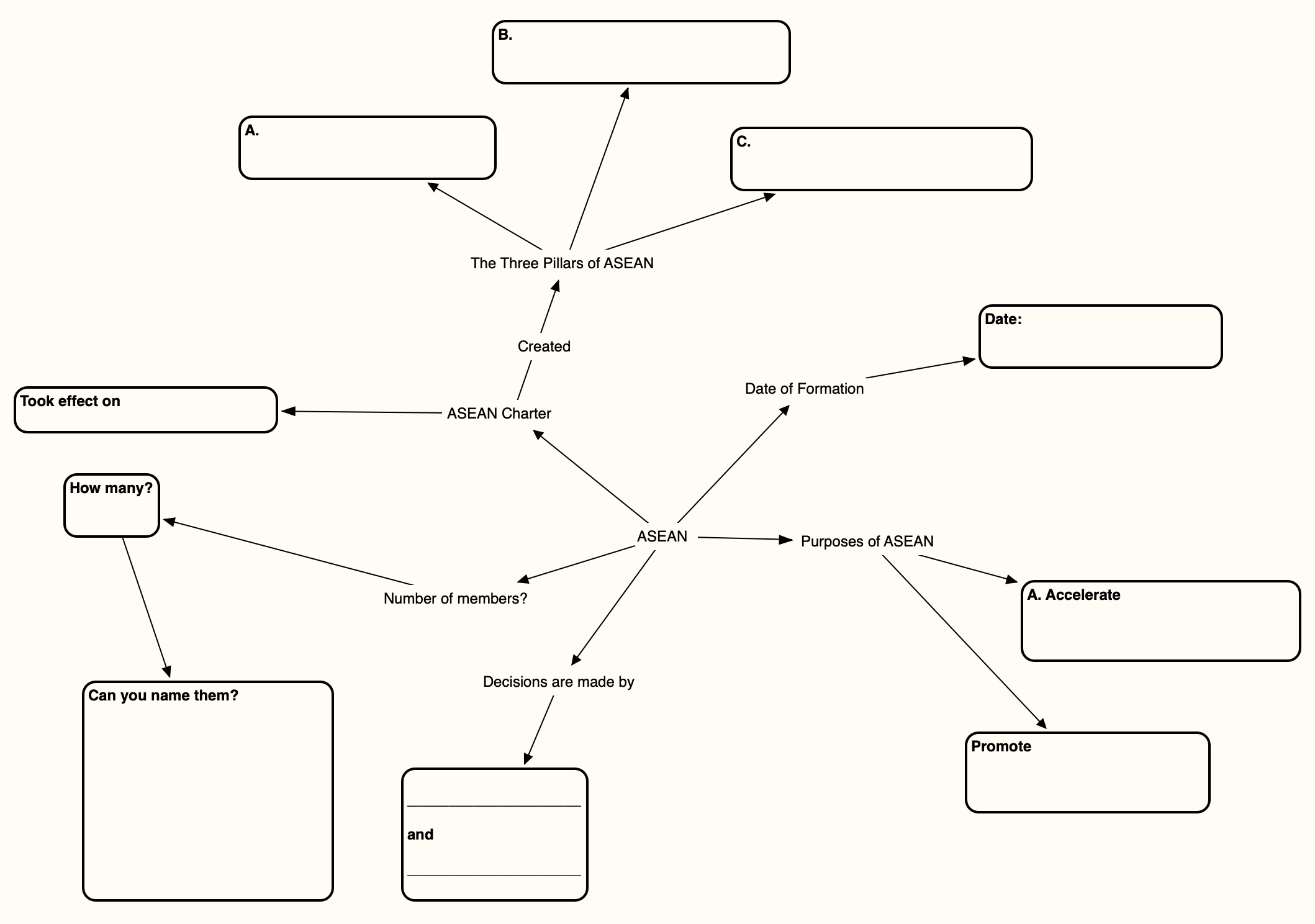 สามเสาหลักของอาเซียนสร้างขึ้นมีผลเมื่อ		กฎบัตรอาเซียน		วันก่อตั้ง		วันที่จำนวน?		จำนวนสมาชิก?		อาเซียน		เป้าประสงค์ของอาเซียน							เร่งระบุ		การตัดสินใจโดย				ส่งเสริม		........		และ		......แบบฝึกหัด 4: วิดีโอ ประวัติศาสตร์การก่อตั้งอาเซียนชมวิดีโออย่างตั้งใจและเติมช่องว่างต่อไปนี้ คำตอบมีอยู่ในวิดีโอระบุชื่อประเทศสมาชิกของอาเซียน มีสิบประเทศ! ชื่อเต็มของอาเซียนคือ ___________________________________________________________________. องค์กรที่เคยมีมาก่อนหน้าอาเซียนคือ อาสา หรือ __________________________________________________________. อาเซียนได้รับการก่อตั้งที่ ________________________________ (เมือง) ในวันที่ _________________________  จับคู่ผู้ก่อตั้งอาเซียนกับประเทศของแต่ละคน แบบฝึกหัด 5: ข้อมูลสำหรับการแลกเปลี่ยนอ่านข้อมูลต่อไปนี้ สื่อการเรียน 6: การก่อตั้งอาเซียน: มุมมองของนักการทูตสื่อการเรียน 7 - การก่อตั้งอาเซียน: มุมมองของหนึ่งในผู้ก่อตั้งสื่อการเรียน 8: ‘อาเซียน: ร่วมสร้างเสถียรภาพและการพัฒนา’สื่อการเรียน 9: เอส ราชารัตนัมอธิบายเหตุผลของสิงคโปร์และประเทศอื่นๆ ในการเข้าร่วมอาเซียนสื่อการเรียน 10ก: รายงานในเดอะนิวยอร์คไทม์สเกี่ยวกับการก่อตั้งอาเซียน(หรือ) สื่อการเรียน 10ข: บทบรรณาธิการของฟาร์อีสเทิร์นอีโคโนมิครีวิวเกี่ยวกับการก่อตั้งอาเซียนแลกเปลี่ยนกันในกลุ่มเพื่อตอบคำถามต่อไปนี้เหตุใดจึงมีการก่อตั้งอาเซียน? เหตุผลที่ระบุคืออะไร?ทำไมผู้นำในเอเชียตะวันออกเฉียงใต้จึงคิดว่าจำเป็นต้องมีอาเซียน? วัตถุประสงค์ของอาเซียนคืออะไร?มีความขัดแย้งอะไรบ้างในเอเชียตะวันออกเฉียงใต้ในเวลานั้น (ระหว่างประเทศผู้ก่อตั้ง) ?มีความร่วมมือระดับภูมิภาคอะไรบ้างหรือไม่ที่อาเซียนสามารถใช้เป็นแบบอย่างได้?นักเรียนอาจจะอยากค้นหาข้อมูลเพิ่มเติมนอกเหนือจากที่มีในสื่อการเรียนเพื่อตอบคำถามหน่วยที่ 4: สร้างวิสัยทัศน์เอเชียตะวันอกเฉียงใต้บทเรียน 1ข: อาเซียนในฐานะองค์กรระดับภูมิภาคสื่อการเรียนและแบบฝึกหัดสื่อการเรียน 12: ปฏิญญากรุงเทพ พ.ศ. 2510ปฏิญญากรุงเทพ พ.ศ. 2510 หรือปฏิญญาอาเซียนเป็นเอกสารก่อตั้งอาเซียน ได้รับการลงนามที่กรุงเทพฯ (จึงเป็นที่มาของชื่อ) เมื่อวันที่ 8 สิงหาคม พ.ศ. 2510 โดยรัฐมนตรีต่างประเทศของประเทศร่วมก่อตั้งห้าประเทศ คือ อินโดนีเซีย มาเลเซีย ฟิลิปปินส์ สิงคโปร์ และไทย การตัดสินใจนี้เกิดขึ้นหลังจากที่ได้มีการพิจารณากันมามากเพื่อเป็นการแสดงท่าทีของความเป็นปึกแผ่นของห้าประเทศเพื่อต่อต้านการขยายตัวของคอมมิวนิสต์ในเวียดนาม ปฏิญญากรุงเทพวางหลักการพื้นฐานของอาเซียน นั่นคือ ความร่วมมือ มิตรไมตรีและการไม่แทรกแซงกัน วันที่ 8 สิงหาคมปัจจุบันได้รับการเฉลิมฉลองว่าเป็นวันอาเซียนปฏิญญากรุงเทพเริ่มด้วยอารัมภบทที่ระบุข้อพิจารณาหลักๆ ของผู้ร่วมก่อตั้ง พวกเขาเชื่อว่าจำเป็นต้องมีความร่วมมือและเอกภาพในภูมิภาคที่เข้มแข็งมากขึ้น และต้องการวางรากฐานที่มั่นคงเพื่อนำไปสู่ความร่วมมือของภูมิภาค ความร่วมมือระดับภูมิภาคจะดำเนินไปด้วยความเท่าเทียมและความเป็นหุ้นส่วน และถูกมองว่าเป็นหนทางมุ่งสู่สันติภาพ ความก้าวหน้าและความเจริญรุ่งเรืองภายในเอเชียตะวันออกเฉียงใต้ ในขณะเดียวกัน พวกเขาก็ตระหนักว่าประเทศของตนมีความรับผิดชอบร่วมกันในการสร้างสันติภาพและเสถียรภาพในภูมิภาคที่เอื้ออำนวยต่อการพัฒนาทางเศรษฐกิจของภูมิภาค (และประเทศของตน) ดังนั้น จึงมีการเน้นความสำคัญของความร่วมมือของภูมิภาค มิตรภาพและความเข้าใจกันในหมู่ประเทศเพื่อนบ้าน ปฏิญญากรุงเทพมีเนื้อหาห้าข้อ ข้อแรกกล่าวถึงการจัดตั้งอาเซียนที่ข้อที่ 2 ระบุจุดมุ่งหมายและวัตถุประสงค์ของอาเซียน ข้อที่ 3 จัดตั้งกลไกที่อาเซียนหวังว่าจะใช้เพื่อการบรรลุจุดมุ่งหมาย เช่น การประชุมประจำปีของรัฐมนตรีต่างประเทศ การจัดตั้งคณะกรรมการประจำอาเซียน คณะกรรมการเฉพาะกิจและคณะกรรมการถาวร ตลอดจนกองเลขาธิการประจำสมาชิกแต่ละประเทศ ข้อที่ 4 กำหนดเกณฑ์พิจารณาการเป็นสมาชิกอาเซียน ส่วนข้อที่ 5 ย้ำหลักการพื้นฐานและจุดมุ่งหมายของอาเซียน สื่อการเรียน 13: ลำดับเหตุการณ์สำคัญในประวัติศาสตร์อาเซียน แบบฝึกหัด 6: ปฏิญญากรุงเทพฯ 2510อ่านปฏิญญากรุงเทพ พ.ศ. 2510 ในกลุ่มและกรอกข้อความลงในแผ่นนำเสนองาน ปฏิญญาอาเซียน (ปฏิญญากรุงเทพ) กรุงเทพฯ 8 สิงหาคม 2510รัฐมนตรีต่างประเทศของอินโดนีเซีย รองนายกรัฐมนตรีของมาเลเซีย รัฐมนตรีต่างประเทศของฟิลิปปินส์ รัฐมนตรีต่างประเทศของสิงคโปร์ และรัฐมนตรีต่างประเทศของไทย:ตระหนักในการมีผลประโยชน์และปัญหาร่วมกันของประเทศในเอเชียตะวันออกเฉียงใต้และเชื่อมั่นในความจำเป็นที่จะต้องเสริมความเป็นปึกแผ่นและความร่วมมือของภูมิภาคที่มีอยู่ให้เข้มแข็งยิ่งขึ้นไปอีกปรารถนาที่จะสถาปนารากฐานที่แข็งแกร่งสำหรับการร่วมกันส่งเสริมความร่วมมือของภูมิภาคเอเชียตะวันออกเฉียงใต้ด้วยสำนึกแห่งความเสมอภาคและความเป็นหุ้นส่วน และร่วมสร้างสันติภาพ ความก้าวหน้าและความเจริญรุ่งเรืองในภูมิภาคตระหนักว่าในโลกที่ต้องพึ่งพาอาศัยกันและกันมากขึ้นเรื่อยๆ นี้ อุดมคติแห่งสันติภาพ เสรีภาพ ความยุติธรรมทางสังคม และความอยู่ดีมีสุขทางเศรษฐกิจนั้นควรบรรลุให้ถึงด้วยการสร้างความเข้าใจ ความเป็นเพื่อนบ้านที่ดีและความร่วมมือที่มีความหมายในหมู่ประเทศในภูมิภาคที่ผูกพันกันด้วยสายใยของประวัติศาสตร์และวัฒนธรรมอยู่แล้วพิจารณาว่าประเทศในเอเชียตะวันออกเฉียงใต้มีภาระหน้าที่หลักร่วมกันในการเสริมสร้างเสถียรภาพทางเศรษฐกิจและสังคมของภูมิภาคและดูแลการพัฒนาประเทศให้เจริญก้าวหน้าโดยสันติ และมุ่งมั่นที่จะดูแลป้องกันเสถียรภาพและความมั่นคงจากการแทรกแซงจากภายนอกไม่ว่าในรูปแบบหรือรูปโฉมใดเพื่อรักษาอัตลักษณ์แห่งชาติของตนตามอุดมคติและความมุ่งหวังของประชาชนของตนยืนยันว่าฐานทัพต่างชาติทั้งหมดมีอยู่ชั่วคราวและยังคงอยู่ได้ก็ด้วยความเห็นชอบที่แสดงชัดเจนของประเทศที่เกี่ยวข้องเท่านั้น และไม่ได้มีไว้ใช้ไม่ว่าโดยตรงหรือโดยอ้อมเพื่อบ่อนทำลายเอกราชและเสรีภาพของประเทศต่างๆ ในบริเวณนี้หรือส่งผลเสียหายต่อกระบวนการพัฒนาประเทศจึงขอประกาศหนึ่ง การจัดตั้งสมาคมเพื่อความร่วมมือระดับภูมิภาคของหมู่ประเทศในเอเชียตะวันออกเฉียงใต้ในชื่อว่า สมาคมประชาชาติแห่งเอเชียตะวันออกเฉียงใต้(อาเซียน)สอง จุดมุ่งหมายและวัตถุประสงค์ของสมาคมจะเป็นไปเพื่อ1. เร่งการเติบโตทางเศรษฐกิจ ความเจริญรุดหน้าทางสังคม และการพัฒนาวัฒนธรรมในภูมิภาค โดยอาศัยความพยายามร่วมกันด้วยจิตใจแห่งความเสมอภาคและความเป็นหุ้นส่วนเพื่อเสริมสร้างรากฐานให้แข็งแกร่งสำหรับประชาคมที่เจริญรุ่งเรืองและสันติแห่งประชาชาติเอเชียตะวันออกเฉียงใต้2. ส่งเสริมสันติภาพและเสถียรภาพของภูมิภาคด้วยการเคารพในความยุติธรรมและหลักกฎหมายในความสัมพันธ์ระหว่างประเทศต่างๆ ในภูมิภาคและยึดมั่นในหลักการของกฎบัตรสหประชาชาติ3. ส่งเสริมการร่วมมืออย่างแข็งขันและการช่วยเหลือกันในประเด็นที่เป็นผลประโยชน์ร่วมในด้านเศรษฐกิจ สังคม วัฒนธรรม วิชาการ วิทยาศาสตร์และการบริหารจัดการ4. ให้ความช่วยเหลือซึ่งกันและกันในรูปแบบของการฝึกอบรมและศึกษาค้นคว้าทางด้านการศึกษา วิชาชีพ วิชาการและการบริหารจัดการ5. ร่วมมือกันอย่างมีประสิทธิผลมากขึ้นเพื่อให้มีการใช้ประโยชน์จากการเกษตรและอุตสาหกรรมของประเทศต่างๆ มากขึ้น การขยายการค้า รวมถึงการศึกษาปัญหาของการค้าสินค้าโภคภัณฑ์ระหว่างประเทศ การปรับปรุงการขนส่งและการติดต่อสื่อสารและการยกระดับมาตรฐานการดำรงชีวิตของประชาชนของตน6. ส่งเสริมเอเชียตะวันออกเฉียงใต้ศึกษา7. คงความร่วมมือใกล้ชิดและเป็นประโยชน์กับองค์กรระหว่างประเทศและระดับภูมิภาคต่างๆ ที่มีจุดมุ่งหมายและวัตถุประสงค์คล้ายกัน และสำรวจหาทุกช่องทางเพื่อกระชับความร่วมมือระหว่างกันเองให้แนบแน่นยิ่งขึ้นสาม เพื่อดำเนินการตามจุดมุ่งหมายและวัตถุประสงค์เหล่านี้ จึงมีการจัดตั้งกลไกดังต่อไปนี้(ก) การประชุมประจำปีของรัฐมนตรีต่างประเทศซึ่งจะจัดขึ้นโดยผลัดเปลี่ยนหมุนเวียนกันไปและเรียกว่า การประชุมรัฐมนตรีอาเซียน อาจมีการจัดการประชุมพิเศษของรัฐมนตรีต่างประเทศขึ้นได้ตามความจำเป็น(ข) คณะกรรมการประจำอาเซียนโดยมีรัฐมนตรีต่างประเทศของประเทศเจ้าภาพหรือตัวแทนเป็นประธานและมีสมาชิกเป็นเอกอัครราชทูตของประเทศสมาชิกเพื่อดำเนินงานของอาเซียนในช่วงระหว่างการประชุมของรัฐมนตรีต่างประเทศ(ค) คณะกรรมการเฉพาะกิจและคณะกรรมการถาวรที่ประกอบด้วยผู้ชำนาญพิเศษและเจ้าหน้าที่ในเรื่องเฉพาะต่างๆ(ง) สำนักเลขาธิการอาเซียนแห่งชาติในแต่ละประเทศเพื่อดำเนินงานของอาเซียนในนามของประเทศนั้นและสนับสนุนการประชุมประจำปีหรือการประชุมพิเศษของรัฐมนตรีต่างประเทศ คณะกรรมการประจำอาเซียนและคณะกรรมการอื่นที่อาจจัดตั้งขึ้นมาภายหลังสี่ อาเซียนเปิดรับการมีส่วนร่วมจากทุกประเทศในภูมิภาคเอเชียตะวันออกเฉียงใต้ที่ยอมรับในจุดมุ่งหมาย หลักการ และวัตถุประสงค์ที่กล่าวมาข้างต้นห้า อาเซียนแสดงถึงเจตจำนงร่วมกันของหมู่ประเทศเอเชียตะวันออกเฉียงใต้ที่จะผูกพันกันด้วยมิตรภาพและความร่วมมือ และด้วยความพยายามและการเสียสละร่วมกัน ธำรงสันติภาพ เสรีภาพ และความเจริญรุ่งเรืองให้กับประชาชนและชนรุ่นหลังประกาศไว้ ณ กรุงเทพฯ ในวันที่ 8 สิงหาคม พ.ศ. 2510ที่มา: ASEAN. 1967. The ASEAN Declaration (Bangkok Declaration), http://www.asean.org/the-asean-declaration-bangkok-declaration-bangkok-8-august-1967/แบบฝึกหัด 7: แผ่นจัดการนำเสนอเรื่องปฏิญญากรุงเทพแบบฝึกหัด 8: กฎบัตรอาเซียน (หมวด 1 ข้อ 1) อ่านกฎบัตรอาเซียนส่วนที่คัดมานี้โดยละเอียดหมวดที่ 1ความมุ่งประสงค์และหลักการข้อ 1ความมุ่งประสงค์ความมุ่งประสงค์ของอาเซียนคือเพื่อธํารงรักษาและเพิ่มพูนสันติภาพ ความมั่นคง และเสถียรภาพ กับทั้งเสริมสร้างคุณค่าทางสันติภาพในภูมิภาคให้มากขึ้นเพื่อเพิ่มความสามารถในการปรับตัวยืดหยุ่นสู่สภาวะปกติของภูมิภาคโดยการส่งเสริมความร่วมมือด้านการเมือง ความมั่นคง เศรษฐกิจและสังคม วัฒนธรรมให้แน่นแฟ้นยิ่งขึ้นเพื่อธํารงรักษาเอเชียตะวันออกเฉียงใต้ให้เป็นเขตปลอดอาวุธนิวเคลียร์และปราศจากอาวุธที่มีอานุภาพทําลายล้างสูงอื่นๆ ทุกชนิดเพื่อทําให้แน่ใจว่าประชาชนและรัฐสมาชิกของอาเซียนอยู่ร่วมกับประชาคมโลกได้โดยสันติในสภาวะที่เป็นธรรม มีประชาธิปไตยและและมีความปรองดองกันเพื่อสร้างตลาดและฐานการผลิตเดียวที่มีเสถียรภาพ มั่งคั่ง มีความสามารถในการแข่งขันสูง และมีการรวมตัวกันทางเศรษฐกิจซึ่งมีการอํานวยความสะดวกทางการค้าและการลงทุนอย่างมีประสิทธิภาพ โดยมีการเคลื่อนย้ายอย่างเสรีของสินค้า บริการ และการลงทุน  การเคลื่อนย้ายที่ได้รับความสะดวกของนักธุรกิจ ผู้ประกอบวิชาชีพ ผู้มีความสามารถพิเศษและแรงงาน และการเคลื่อนย้ายอย่างเสรียิ่งขึ้นของเงินทุนเพื่อบรรเทาความยากจนและลดช่องว่างการพัฒนาภายในอาเซียนโดยผ่าน ความช่วยเหลือซึ่งกันและกันและความร่วมมือเพื่อเสริมสร้างประชาธิปไตย เพิ่มพูนธรรมาภิบาลและหลักนิติธรรม ตลอดจนส่งเสริมและคุ้มครองสิทธิมนุษยชนและเสรีภาพขั้นพื้นฐานโดยคํานึงถึงสิทธิและหน้าที่ของรัฐสมาชิกของอาเซียนเพื่อตอบสนองอย่างมีประสิทธิภาพตามหลักความมั่นคงที่ครอบคลุมในทุกมิติ ต่อสิ่งท้าทายทุกรูปแบบ อาชญากรรมข้ามชาติ และสิ่งท้าทายข้ามพรมแดนอื่นๆเพื่อสนับสนุนการพัฒนาอย่างยั่งยืนเพื่อทําให้แน่ใจว่า ในภูมิภาคมีการคุ้มครองสภาพแวดล้อม ความยั่งยืนของทรัพยากรธรรมชาติการอนุรักษ์มรดกทางวัฒนธรรม และคุณภาพชีวิตที่ดีของประชาชนเพื่อพัฒนาทรัพยากรมนุษย์โดยผ่านความร่วมมือที่ใกล้ชิดยิ่งขึ้นในด้านการศึกษาและการเรียนรู้ตลอดชีวิต ด้านวิทยาศาสตรและเทคโนโลยี เพื่อเสริมสร้างพลังประชาชนและเสริมสร้างความเข้มแข็งแห่งประชาคมอาเซียนเพื่อเพิ่มพูนความเป็นอยู่ที่ดีและการดํารงชีวิตของประชาชนอาเซียนด้วยการให้ประชาชนมีโอกาสที่ทัดเทียมกันในการเข้าถึงการพัฒนามนุษย์สวัสดิการสังคม และความยุติธรรมเพื่อเสริมสร้างความร่วมมือในการสร้างสภาพแวดล้อมที่ปลอดภัย มั่นคง และปราศจากยาเสพติดสําหรับประชาชนของอาเซียนเพื่อส่งเสริมอาเซียนที่มีประชาชนเป็นศูนย์กลาง ซึ่งทุกภาคส่วนของสังคมได้รับการส่งเสริมให้มีส่วนร่วมและได้รับผลประโยชน์จากกระบวนการรวมตัวและการสร้างประชาคมของอาเซียนเพื่อส่งเสริมอัตลักษณของอาเซียนโดยผ่านการส่งเสริมความสํานึกถึงความหลากหลายทางวัฒนธรรมและมรดกของภูมิภาคยิ่งขึ้น และเพื่อธํารงไว้ซึ่งความเป็นศูนย์รวมและบทบาทเชิงรุกของอาเซียนในฐานะพลัง ขับเคลื่อนหลักในความสัมพันธ์และความร่วมมือระหว่างอาเซียนกับหุ้นส่วนนอกภูมิภาคในภาพแบบของภูมิภาคที่เปิดกว้าง โปร่งใส และไม่ปิดกั้น ที่มา: ASEAN. 2007. Charter of the Association of Southeast Asian Nations. http://asean.org/asean/asean-charter/.จากจุดมุ่งหมายและวัตถุประสงค์ของอาเซียนตามที่ระบุในปฏิญญากรุงเทพปีพ.ศ. 2510 (ข้อ 2) พูดคุยแลกเปลี่ยนกันในกลุ่มว่าจุดมุ่งหมายและวัตถุประสงค์ของอาเซียนตามที่ระบุในปฏิญญากรุงเทพและกฎบัตรอาเซียนมีความคล้ายคลึงกันอย่างไร?แตกต่างกันอย่างไร?นักเรียนคิดว่าทำไมจึงคล้ายหรือต่างกัน?เขียนคำตอบลงในแผ่นจัดการนำเสนอ แบบฝึกหัด 9: แผ่นจัดการนำเสนอเรื่องกฎบัตรอาเซียน วิชาประวัติศาสตร์/สังคมศึกษาประวัติศาสตร์/สังคมศึกษาหัวข้ออาเซียนอาเซียนแนวคิดหลักอัตลักษณ์ของภูมิภาคเอเชียตะวันออกเฉียงใต้ถูกสร้างขึ้นจากความหลากหลายและความมีจุดร่วมโดยองค์กรระดับภูมิภาคและด้วยงานระดับภูมิภาค ไปจนถึงกิจกรรมในชีวิตประจำวันเช่น กีฬายอดนิยม ศิลปะและวัฒนธรรมยอดนิยม อัตลักษณ์นี้กำลังคลี่คลายไปตลอดเวลาและมีส่วนในการสร้างวิสัยทัศน์เอเชียตะวันออกเฉียงใต้ในฐานะภูมิภาคแห่งอนาคตเอเชียตะวันออกเฉียงใต้เป็นภูมิภาคที่รุ่มรวยด้วยความหลากหลายแต่กระนั้นก็มีจุดร่วมกัน อาเซียนเป็นแนวทางดำเนินการแบบจากบนลงล่างในการรวมตัวของภูมิภาค เป็นความพยายามภายในภูมิภาคที่จะทำงานร่วมกันเพื่อไปสู่เป้าหมายและความวาดหวังร่วมกัน และก้าวข้ามความแตกต่างเพื่อสร้างอนาคตร่วมกัน อัตลักษณ์ของภูมิภาคเอเชียตะวันออกเฉียงใต้ถูกสร้างขึ้นจากความหลากหลายและความมีจุดร่วมโดยองค์กรระดับภูมิภาคและด้วยงานระดับภูมิภาค ไปจนถึงกิจกรรมในชีวิตประจำวันเช่น กีฬายอดนิยม ศิลปะและวัฒนธรรมยอดนิยม อัตลักษณ์นี้กำลังคลี่คลายไปตลอดเวลาและมีส่วนในการสร้างวิสัยทัศน์เอเชียตะวันออกเฉียงใต้ในฐานะภูมิภาคแห่งอนาคตเอเชียตะวันออกเฉียงใต้เป็นภูมิภาคที่รุ่มรวยด้วยความหลากหลายแต่กระนั้นก็มีจุดร่วมกัน อาเซียนเป็นแนวทางดำเนินการแบบจากบนลงล่างในการรวมตัวของภูมิภาค เป็นความพยายามภายในภูมิภาคที่จะทำงานร่วมกันเพื่อไปสู่เป้าหมายและความวาดหวังร่วมกัน และก้าวข้ามความแตกต่างเพื่อสร้างอนาคตร่วมกัน กรอบคิดหลักอาเซียนกฎบัตรคอมมิวนิสม์ชุมชน ประชาคมความเห็นพ้องคำประกาศ ปฏิญญาการพึ่งพาอาศัยกันชาติไม่ฝักใฝ่อาเซียนกฎบัตรคอมมิวนิสม์ชุมชน ประชาคมความเห็นพ้องคำประกาศ ปฏิญญาการพึ่งพาอาศัยกันชาติไม่ฝักใฝ่ระดับมัธยมศึกษาตอนต้น/ประถมศึกษาตอนปลายมัธยมศึกษาตอนต้น/ประถมศึกษาตอนปลายจำนวนคาบ/บทเรียน: 1-3 คาบสำหรับบทเรียน 1ก และ 1ข (1 คาบประมาณ 50 นาที) 1-3 คาบสำหรับบทเรียน 1ก และ 1ข (1 คาบประมาณ 50 นาที) อุปกรณ์ที่จำเป็นเครื่องฉายวิดีโอและอินเตอร์เน็ตเพื่อฉายวิดีโอคลิป (หรือนำวิดีโอบันทึกไว้ในสื่อเก็บข้อมูล)สื่อการเรียนและแบบฝึกหัดสำหรับแจกนักเรียนกระดาษโพสต์อิทเครื่องฉายวิดีโอและอินเตอร์เน็ตเพื่อฉายวิดีโอคลิป (หรือนำวิดีโอบันทึกไว้ในสื่อเก็บข้อมูล)สื่อการเรียนและแบบฝึกหัดสำหรับแจกนักเรียนกระดาษโพสต์อิทความรู้พื้นฐาน: นักเรียนควรมีความรู้เกี่ยวกับที่ตั้งทางภูมิศาสตร์และประวัติศาสตร์ของประเทศของตนเอง และความรู้พื้นฐานเกี่ยวกับอาเซียนอยู่บ้างนักเรียนควรมีความรู้เกี่ยวกับที่ตั้งทางภูมิศาสตร์และประวัติศาสตร์ของประเทศของตนเอง และความรู้พื้นฐานเกี่ยวกับอาเซียนอยู่บ้างวัตถุประสงค์การเรียนรู้: เมื่อจบบทเรียน นักเรียนจะสามารถ: วัตถุประสงค์การเรียนรู้: เมื่อจบบทเรียน นักเรียนจะสามารถ: วัตถุประสงค์การเรียนรู้: เมื่อจบบทเรียน นักเรียนจะสามารถ: ความรู้ทักษะทัศนคติระบุชื่อประเทศสมาชิกอาเซียนเข้าใจเหตุผลของการก่อตั้งอาเซียนเข้าใจและอธิบายจุดมุ่งหมายของอาเซียนในฐานะองค์กรระดับภูมิภาคได้อธิบายว่าอาเซียนสร้างความร่วมมือทางการเมือง เศรษฐกิจและวัฒนธรรมภายในภูมิภาคเอเชียตะวันออกเฉียงใต้อย่างไรฝึกทักษะการอ่านข้อมูลและแผนที่ด้วยการใช้แผนที่และเอกสารชั้นต้นฝึกทักษะการฟังและการจดบันทึกจากการดูวิดีโอเกี่ยวกับการก่อตั้งอาเซียนทำการค้นคว้าทางออนไลน์และการแลกเปลี่ยนกันในกลุ่มฝึกทักษะการเขียนและการพูดเข้าใจหลักการและเหตุผลของการก่อตั้งอาเซียนเคารพความพยายามของอาเซียนในการผนึกรวมภูมิภาคช่วงการดำเนินการสอนสื่อการเรียนหลักการและเหตุผลเกริ่นนำ[5 นาที]ครูบรรยายแนะนำหัวข้อและขอบเขตเนื้อหาของบทเรียน ประเด็นสำคัญของบทเรียนอาจอยู่ในรูปของคำถามดังต่อไปนี้:เหตุใดจึงมีการก่อตั้งอาเซียน? สมาชิกอาเซียนคือใคร? จุดมุ่งหมายของอาเซียนคืออะไร? เน้นความคิดเรื่องประวัติศาสตร์ร่วม คือ ประสบการณ์และประวัติศาสตร์ร่วมสามารถสร้างขึ้นมาจากจุดร่วมและความหลากหลายด้วยการจัดตั้งองค์กรระดับภูมิภาค ชี้ว่าอาเซียนในฐานะองค์กรระดับภูมิภาคไม่เพียงแต่สร้างจุดร่วมในหมู่ประเทศสมาชิกเท่านั้น แต่ยังเป็นหนทางที่ประเทศต่างๆ ในเอเชียตะวันออกเฉียงใต้มารวมตัวกันเพื่อมองและสร้างวิสัยทัศน์และอนาคตร่วมกันสำหรับภูมิภาคบทความนำว่าด้วยอาเซียนการแนะนำของครูเป็นการให้บริบทกับนักเรียนว่าบทเรียนนี้สัมพันธ์กับเนื้อหาของหลักสูตรที่นักเรียนกำลังเรียนอยู่อย่างไรดำเนินบทเรียน 1[45 นาที]กิจกรรมกระตุ้นความสนใจ - เล่นคำ อาเซียนเขียนคำว่า “อาเซียน (ASEAN)” บนกระดานดำให้นักเรียนระดมความคิดและแลกเปลี่ยนกันว่ารู้อะไรเกี่ยวกับอาเซียนบ้างหลังจากการแลกเปลี่ยน ครูให้ชื่อเต็มของอาเซียน แนะนำและแลกเปลี่ยนความคิดว่าด้วย “สมาคม” “เอเชียตะวันออกเฉียงใต้” และ “ประชาชาติ” กับนักเรียน ดูอภิธานศัพท์ที่ให้ไว้ว่ามีเสนอแนะคำนิยามของคำเหล่านี้ไว้ อย่างไรก็ตาม ควรตระหนักว่าคำนิยามของคำเหล่านี้สามารถมีแตกต่างกันได้ ดังนั้นควรใช้วิจารณญาณและให้ความหมายเองในการเลือกถ้อยคำในการนิยามโดยขึ้นอยู่กับบริบททางการศึกษาท้องถิ่นอภิธานศัพท์กิจกรรมกระตุ้นความสนใจช่วยปลุกความรู้เรื่องอาเซียนที่นักเรียนมีอยู่ก่อนและแนะนำแนวคิดว่าด้วยสมาคมและเอเชียตะวันออกเฉียงใต้ในทางภูมิศาสตร์และความเป็นชาติดำเนินบทเรียน 1[45 นาที]กิจกรรมแผนที่แจกแผนที่เปล่าของเอเชียตะวันออกเฉียงใต้ให้กับนักเรียน (แบบฝึกหัด 1ก หรือแบบฝึกหัด 1ข)นักเรียน (รายบุคคลหรือเป็นกลุ่ม) ระบุชื่อประเทศในเอเชียตะวันออกเฉียงใต้และสมาชิกอาเซียน ตรวจคำตอบของนักเรียนด้วยการแลกเปลี่ยนในชั้นเรียนทางเลือก 1: ถ้ามีปัญหาเรื่องเอกสารประกอบการสอน แสดงแผนที่เอเชียตะวันออกเฉียงใต้ให้นักเรียนดูแล้วให้นักเรียนระบุประเทศในเอเชียตะวันออกเฉียงใต้โดยเป็นกิจกรรมทั้งชั้นเรียนทางเลือก 2: ใช้แบบฝึกหัด 2ข เพื่อกระตุ้นความสนใจของนักเรียนด้วยการค้นหาชื่อประเทศสมาชิกอาเซียนในแผงตัวหนังสือหมายเหตุ: ในการแลกเปลี่ยนเกี่ยวกับประเทศในเอเชียตะวันออกเฉียงใต้ ครูอาจพูดถึงติมอร์เลสเต (Timor Leste) ด้วยก็ได้ แต่ต้องแยกแยะระหว่างประเทศในเอเชียตะวันออกเฉียงใต้กับประเทศสมาชิกอาเซียนแบบฝึกหัด 1ก: แผนที่เปล่าของเอเชียตะวันออกเฉียงใต้ หรือ แบบฝึกหัด 1ข: แผนที่เปล่าของเอเชียตะวันออกเฉียงใต้แบบฝึกหัด 2ข: ค้นคำแผนที่เปล่าของเอเชียตะวันออกเฉียงใต้สามารถหาได้จาก: https://www.eduplace.com/ss/maps/asia.htmlหรือhttp://aseanup.com/free-maps-asean-Southeast-asia/นักเรียนจะได้เกิดความเข้าใจเชิงมโนภาพของตนและได้ความรู้เรื่องภูมิศาสตร์ของเอเชียตะวันออกเฉียงใต้กิจกรรมแผนที่จะทำให้นักเรียนได้เห็นภาพของภูมิภาคเอเชียตะวันออกเฉียงใต้และเกิดมโนภาพเกี่ยวกับเอเชียตะวันออกเฉียงใต้และที่ตั้งของประเทศและสมาชิกอาเซียนดำเนินบทเรียน 1[45 นาที]กิจกรรมผู้ชำนาญการประเทศในอาเซียนแบ่งนักเรียนเป็น 10 กลุ่มแต่ละกลุ่มได้รับมอบหมายให้ค้นคว้าหาข้อมูลเกี่ยวกับประเทศสมาชิกอาเซียนหนึ่งประเทศจากอินเตอร์เน็ตนักเรียนนำเสนอคำตอบด้วยการเขียนโปสเตอร์สำหรับจัดแสดง หรือเขียนลงบนกระดาษโพสท์อิท และแปะลงบนตำแหน่งที่ถูกต้องบนแผนที่เอเชียตะวันออกเฉียงใต้ คำแนะนำ: อาจมีการเลือกใช้สีของโพสท์อิทตามวันเวลาที่แต่ละประเทศเข้าร่วมอาเซียนครูสรุปกิจกรรมด้วยการเน้นความหลากหลายภายในภูมิภาค โดยเฉพาะในหมู่สมาชิกอาเซียน ทางเลือก: มุ่งสนใจไปที่ประเทศผู้ร่วมก่อตั้งห้าประเทศและเชื่อมโยงไปยังกิจกรรมดูวิดีโอ/สื่อการเรียนที่ตามมาหากมีปัญหาเรื่องเวลาหรืออุปกรณ์ ครูสามารถให้ภาพรวมของการก่อตั้งอาเซียนแล้วไปที่กิจกรรม 6 ข้างล่างได้เลย กิจกรรมนี้เป็นทางเลือกที่สามารถตัดออกไปได้ถ้ามีเวลาไม่พอ หรือว่าสั่งให้นักเรียนทำเป็นการบ้านและมารายงานในชั่วโมงเรียนถัดไป สื่อการเรียน 1: ข้อมูลทางเลือกเพื่อเสริมกิจกรรมแผนที่ และ/หรือ สื่อการเรียน 2: ยุทธศาสตร์จิ๊กซอว์แบบทีมข้อมูลเสริมสำหรับครูโพสท์อิทกิจกรรมผู้ชำนาญการประเทศนี้เป็นกิจกรรมกลุ่มที่จะทำให้นักเรียนได้ทำงานร่วมกันและค้นคว้าเกี่ยวกับประเทศสมาชิกของอาเซียน  นักเรียนจะได้เรียนรู้การทำงานร่วมกันและการสื่อสารกับเพื่อนครูจะสามารถตรวจสอบความเข้าใจและความถูกต้องของข้อมูลทั้งด้วยกิจกรรมการแสดงผลงานหรือการแลกเปลี่ยนในชั้นเรียนดำเนินบทเรียน 2[45 นาที]วิดีโอ: การก่อตั้งอาเซียนฉายวิดีโอเรื่องการก่อตั้งอาเซียน นักเรียนชมวิดีโอและจดบันทึกโดยอาศัยคำถามที่ครูให้หรือใช้แบบฝึกหัด 3ก หรือ 3ข ที่จัดให้ อาเซียน: ประวัติศาสตร์และวัตถุประสงค์ คลิปวิดีโอสั้นๆ ที่จัดทำโดยสำนักเลขาธิการอาเซียนทางเลือก:ในห้องเรียนที่มีอุปกรณ์พร้อม ครูอาจให้นักเรียนชมวิดีโอแล้วตรวจสอบความเข้าใจด้วยการใช้แบบทดสอบออนไลน์ ดูชุดทดสอบออนไลน์ต่างๆ ที่แนะนำได้ในส่วนของสื่อการเรียนในห้องเรียนที่ไม่มีอุปกรณ์สำหรับการฉายวิดีโอ ครูอาจบรรยายหน้าชั้นเรียนตามข้อมูลในวิดีโอสื่อการเรียน 3: อาเซียน: ประวัติศาสตร์และวัตถุประสงค์ (3 นาที 56 วินาที) https://www.facebook.com/aseansecretariat/videos/10151116122588854/แบบฝึกหัด 3ก: การก่อตั้งอาเซียน หรือ แบบฝึกหัด 3ข: การก่อตั้งอาเซียนวิดีโอทางเลือก:สื่อการเรียน 4: ประวัติศาสตร์การก่อตั้งอาเซียน (2 นาที 38 วินาที)https://www.youtube.com/watch?v=YNEhIqQRMgwแบบฝึกหัด 4: วิดีโอประวัติศาสตร์การก่อตั้งอาเซียนวิดีโอนี้จะช่วยให้นักเรียนได้มีความเข้าใจพื้นฐานว่าทำไมจึงมีการก่อตั้งอาเซียน และจะให้เนื้อหาที่นักเรียนต้องนำไปใช้แลกเปลี่ยนเกี่ยวกับคำถามในกิจกรรมต่อไปแบบฝึกหัด 3ก และ 3ข มีคำถามชุดเดียวกันแต่มีรูปแบบการตอบคำถามที่ต่างกันอาจใช้วิดีโอทางเลือกกับนักเรียนที่เก่งสักหน่อยที่อาจจะถนัดกับการแลกเปลี่ยนมากกว่าดำเนินบทเรียน 2[45 นาที]การแลกเปลี่ยน: การก่อตั้งอาเซียนเพื่อสรุปเนื้อหาจากวิดีโอ ครูให้เอกสารข้อมูลขั้นต้นแก่นักเรียน คือ สื่อการเรียน 6-10 สำหรับนักเรียนมัธยมหรือสื่อการเรียน 11 สำหรับนักเรียนประถม แบ่งนักเรียนเป็นกลุ่มย่อยๆนักเรียนอ่านสื่อการเรียนแล้วตอบคำถามต่อไปนี้:เหตุใดจึงมีการก่อตั้งอาเซียน? ทำไมผู้นำในเอเชียตะวันออกเฉียงใต้จึงคิดว่าอาเซียนมีความจำเป็น? แลกเปลี่ยนเกี่ยวกับความขัดแย้งต่างๆ ที่ปรากฏในเอเชียตะวันออกเฉียงใต้ในคริสตทศวรรษ 1960?มีความร่วมมือระดับภูมิภาคอะไรอื่นหรือไม่ที่อาจเป็นแบบอย่างที่สร้างแรงบันดาลใจให้กับอาเซียน? ผลลัพธ์สุดท้ายของกิจกรรมนี้อาจเป็นการแลกเปลี่ยนของแต่ละกลุ่มในชั้นเรียน ตามด้วยการเขียนรายงานเรื่องการก่อตั้งอาเซียนเป็นการบ้านทางเลือก:อาจใช้สัญลักษณ์ต่างๆ ของอาเซียน เช่น สัญลักษณ์อาเซียน ธงอาเซียนและเพลงประจำอาเซียน แทนสื่อการเรียน อาจชี้แนะให้นักเรียนค้นคว้าเพิ่มเติมเกี่ยวกับเนื้อหาและความหมายของสัญลักษณ์เหล่านี้ และหัดร้องเพลงประจำอาเซียนสื่อการเรียน 5: การก่อตั้งอาเซียนแบบฝึกหัด 5: ข้อมูลสำหรับการแลกเปลี่ยนสื่อการเรียน 6-10 (เลือกระหว่างสื่อการเรียน 10ก หรือ 10ข)สื่อการเรียน 11: ข้อเสนอทางเลือกสำหรับนักเรียนประถมศึกษาตอนปลายกิจกรรมนี้จะทำให้นักเรียนมีโอกาสศึกษาเอกสารข้อมูลชั้นต้นเกี่ยวกับการก่อตั้งอาเซียนด้วยการทำงานเป็นกลุ่ม นักเรียนจะได้ประสบการณ์ของการเรียนรู้และแลกเปลี่ยนร่วมกับคนอื่นๆปิดท้าย[5 นาที]สรุปเนื้อหาสรุปประวัติศาสตร์การก่อตั้งอาเซียน (ทำไมจึงก่อตั้ง สมาชิกผู้ก่อตั้งและสมาชิกในปัจจุบัน)ให้ข้อมูลเกี่ยวกับสถานการณ์ปัจจุบันของอาเซียน (กฎบัตรอาเซียน ประชาคมอาเซียน) และประเด็นต่างๆ ที่อาเซียนกำลังเผชิญอยู่ (การอ้างสิทธิเหนือดินแดน ปัญหาสิ่งแวดล้อม ฯลฯ)เชื่อมโยงกับบทเรียนถัดไป โดยเฉพาะหากมีการให้การบ้านทางเลือก: ครูอาจทำการทดสอบสั้นๆ เพื่อเป็นการทบทวนและตรวจสอบความเข้าใจของนักเรียนแทนที่จะเป็นครูบรรยาย ครูจะได้ให้ภาพรวมของบทเรียนและสิ่งที่นักเรียนได้เรียนรู้มาในบทเรียนและปูทางไปสู่บทเรียนต่อไปเกี่ยวกับอาเซียนช่วงการดำเนินการสอนสื่อการเรียนหลักการและเหตุผลเกริ่นนำ[5 นาที]ครูบรรยาย8.1 แนะนำหัวข้อและขอบเขตเนื้อหาของบทเรียน ประเด็นสำคัญของบทเรียนอาจอยู่ในรูปคำถาม:จุดมุ่งหมายของอาเซียนคืออะไร?อาเซียนช่วยสร้างเอกลักษณ์ร่วมในเอเชียตะวันออกเฉียงใต้ได้อย่างไร?นักเรียนคิดว่าอาเซียนในอนาคตจะเป็นอย่างไร? 8.2 เน้นความคิดเรื่องประวัติศาสตร์ร่วมด้วย คือไม่ใช่แค่อดีตที่มีร่วมกัน แต่เป็นการสร้างจุดร่วมสำหรับอนาคตการเกริ่นนำนี้ให้บริบทกับนักเรียนว่าบทเรียนนี้สัมพันธ์กับเนื้อหาของหลักสูตรที่นักเรียนกำลังเรียนอยู่อย่างไรดำเนินบทเรียน[40 นาที]กิจกรรมกระตุ้นความสนใจ: ทดสอบเพื่อทบทวน9.1 เพื่อความต่อเนื่องจากบทที่แล้วที่เป็นเรื่องการก่อตั้งอาเซียน ครูอาจสรุปสิ่งที่ได้เรียนรู้ในบทที่แล้วด้วยการใช้การทดสอบหรือการตั้งคำถามในชั้นเรียนหรือทบทวนแผนที่ของเอเชียตะวันออกเฉียงใต้และประเทศสมาชิกอาเซียนแบบทดสอบออนไลน์เช่น Kahoot! หรือ Quizlethttps://getkahoot.comhttps://quizlet.com/กิจกรรมกระตุ้นความสนใจปลุกความรู้เดิมของนักเรียนเกี่ยวกับอาเซียนและช่วยให้นักเรียนสรุปสิ่งที่ได้เรียนรู้จากบทก่อนครูจะได้ตรวจสอบความเข้าใจและการเรียนรู้ของนักเรียนจากบทเรียนก่อนดำเนินบทเรียน[40 นาที]ครูบรรยายสรุปสั้นๆ เกี่ยวกับการก่อตั้งอาเซียน โดยเน้นที่เหตุผลของการก่อตั้งและบริบททางประวัติศาสตร์ในช่วงเวลานั้นงานกลุ่ม: จุดมุ่งหมายของอาเซียนแบ่งนักเรียนเป็นกลุ่มย่อยหรือเป็นคู่และแจกปฏิญญากรุงเทพ (พ.ศ. 2510) และแผ่นจัดการนำเสนอให้แต่ละกลุ่มให้นักเรียนอ่านปฏิญญากรุงเทพในกลุ่มและแลกเปลี่ยนและระบุ:จุดมุ่งหมายของอาเซียน (ดูข้อแรกในปฏิญญากรุงเทพ)จุดประสงค์ของอาเซียน และอาเซียนพยายามสร้างเวทีหรือพื้นที่สำหรับความร่วมมือระดับภูมิภาคในหมู่สมาชิกอย่างไร (ดูข้อ 2 ในปฏิญญากรุงเทพ)นักเรียนแต่ละกลุ่มเขียนคำตอบลงในแผ่นจัดการนำเสนอ บอกนักเรียนไม่ให้ใช้วิธีคัดลอกข้อความแต่เขียนด้วยถ้อยคำของตัวเองอีกทางหนึ่งคือ ให้นักเรียนสร้างแผนภาพหรือมาย์ด-แมพ (mind-map) หรือการนำเสนอด้วยภาพในรูปแบบอื่นเกี่ยวกับด้านต่างๆ ของความร่วมมือในภูมิภาคที่ถูกกล่าวถึงในปฏิญญากรุงเทพให้แต่ละกลุ่มนำเสนอและแลกเปลี่ยนกันทั้งชั้นเรียนหากมีการทำแผนภาพหรือการนำเสนอด้วยภาพ ก็อาจใช้การจัดแสดงผลงานแทนการนำเสนอและแลกเปลี่ยนบทความนำว่าด้วยอาเซียนสื่อการเรียน 12: ปฏิญญากรุงเทพ (พ.ศ. 2510)แบบฝึกหัด 6: ปฏิญญากรุงเทพ (พ.ศ. 2510)แบบฝึกหัด 7: แผ่นจัดการนำเสนอปฏิญญากรุงเทพ กิจกรรมงานกลุ่มช่วยให้ครูกำหนดบริบทของเนื้อหาได้ โดยเฉพาะหากนี่คือบทเรียนแรกเกี่ยวกับอาเซียนกิจกรรมนี้พยายามทำให้นักเรียนได้คุ้นเคยกับจุดมุ่งหมายของอาเซียนด้วยการอ่านเอกสารชั้นต้น เช่น ปฏิญญากรุงเทพกิจกรรมนี้จะทำให้นักเรียนคุ้นเคยกับจุดมุ่งหมายและหลักการของอาเซียนกิจกรรมนี้อาจมองได้ว่าเป็นการเจาะลึกกิจกรรม 6 ที่นักเรียนจะได้มีประสบการณ์ในการอ่านเอกสารชั้นต้น อย่างไรก็ตาม ควรตระหนักว่าปฏิญญากรุงเทพมีการใช้ภาษาที่เป็นทางการและอาจเข้าใจยากสำหรับนักเรียน  ครูอาจใช้วิธีการอ่านปฏิญญากรุงเทพฯ ก่อนแล้วกำหนดกระบวนการอ่านเอกสารที่เหมาะกับนักเรียนสำหรับนักเรียนที่มีความสามารถสูงขึ้น อาจสั่งให้ทำเป็นการบ้าน ดำเนินบทเรียน[40 นาที]อาเซียนในวันนี้: มีอะไรเปลี่ยนไปบ้าง?ให้นักเรียนแสดงความเห็นแลกเปลี่ยนกันในชั้นเรียนเพื่อช่วยกันตอบคำถามนี้ให้นักเรียนดูลำดับเวลาเหตุการณ์สำคัญของอาเซียนให้ภาพรวมเกี่ยวกับพัฒนาการที่สำคัญในประวัติศาสตร์ของอาเซียน โดยเน้นความสำคัญของปฏิญญาเซบูและกฎบัตรอาเซียนในปีพ.ศ. 2550ให้นักเรียนระบุลำดับเวลาที่แต่ละประเทศเข้าร่วมอาเซียนแจกเนื้อหาบางส่วนของกฎบัตรอาเซียน (บทที่ 1 ข้อที่ 1) ให้กับนักเรียน นักเรียนทำงานเป็นกลุ่ม อ่านและหาจุดมุ่งหมายและวัตถุประสงค์ในกฎบัตรอาเซียนและพิจารณาว่ามีอะไรเปลี่ยนแปลงไปจากปฏิญญากรุงเทพบ้าง ปิดท้ายกิจกรรมด้วยการให้นักเรียนนำเสนอเนื้อหาที่พูดคุยในกลุ่ม โดยเน้นการเปลี่ยนแปลงและกระตุ้นให้นักเรียนคิดว่าทำไมจึงมีการเปลี่ยนแปลง จบกิจกรรมด้วยการสรุปสั้นๆ และให้ภาพรวมเกี่ยวกับพัฒนาการต่างๆ ในอาเซียนหลังจากมีกฎบัตรอาเซียนในปีพ.ศ. 2550เน้นว่าเมื่ออาเซียนมีสมาชิกมากขึ้น ความหลากหลายและความซับซ้อนก็เพิ่มขึ้นตามไปด้วยชี้แนะให้นักเรียนเข้าใจว่าในฐานะเวทีสร้างเอกลักษณ์ร่วมและความร่วมมือระดับภูมิภาค อาเซียนเป็นงานที่ยังไม่เสร็จสิ้น ครูอาจยกตัวอย่างที่เกี่ยวข้องกับบริบทของประเทศของตนในกรณีที่ความร่วมมือของภูมิภาคเผชิญอุปสรรคเมื่อผลประโยชน์แห่งชาติได้รับความสำคัญกว่า (เช่น การอ้างสิทธิเหนือดินแดน ปัญหาหมอกควันข้ามพรมแดน เป็นต้น) และในกรณีที่ความร่วมมือของภูมิภาคได้รับการส่งเสริม (เช่น ความมั่นคง เป็นต้น)สื่อการเรียน 13: ลำดับเหตุการณ์สำคัญในประวัติศาสตร์อาเซียนแบบฝึกหัด 8: กฎบัตรอาเซียน (บางส่วน)แบบฝึกหัด 9: อ่านกฎบัตรอาเซียนสื่อการเรียนทางเลือก เช่น เนื้อหาบางส่วนจากตำราเรียนของประเทศที่เกี่ยวกับกฎบัตรอาเซียนและประโยชน์จากการเป็นสมาชิกอาเซียนนักเรียนได้เห็นพัฒนาการของอาเซียนด้วยการเสนอลำดับเวลาเหตุการณ์สำคัญของอาเซียน  กิจกรรมนี้มุ่งสนใจพัฒนาการของอาเซียนในฐานะองค์กรระดับภูมิภาค นักเรียนควรได้รับการชี้แนะให้เห็นว่ากฎบัตรอาเซียนสำคัญอย่างไรและเกี่ยวข้องกับการจัดตั้งประชาคมความมั่นคงอาเซียน ประชาคมเศรษฐกิจอาเซียน และประชาคมสังคมและวัฒนธรรมอาเซียนอย่างไรปิดท้าย[5 นาที]ครูบรรยายสรุปเนื้อหาบริบททางประวัติศาสตร์และเหตุผลของการก่อตั้งอาเซียนในปีพ.ศ. 2510ประเทศสมาชิกและสภาพภูมิศาสตร์ของอาเซียนจุดมุ่งหมายและวัตถุประสงค์ของอาเซียนและพัฒนาการในช่วงเวลาที่ผ่านมาจนซับซ้อนมากขึ้นความคิดที่ว่าการสร้างจุดร่วมและประชาคมระดับภูมิภาคโดยอาเซียนเป็นงานที่ยังต้องทำต่อไปเสนอแนะการบ้านนักเรียนจินตนาการว่าตนเองเป็นพลเมืองของอาเซียนที่เป็นหนึ่งเดียวและเขียนรายงานสั้นๆ ว่ารู้สึกว่าอาเซียนได้ช่วยในการรวมภูมิภาคอย่างไรจากการศึกษาค้นคว้าด้วยตนเองนักเรียนทำงานเป็นกลุ่มและเขียนรายงานข่าวโดยจินตนาการถึงการฉลองความสำเร็จในวาระครบ 100 ปีของอาเซียน โดยเน้นความสำเร็จที่เป็นไปได้ในอนาคต (เป็นต้นว่า อาเซียนบรรลุเป้าหมายของความก้าวหน้าทางเศรษฐกิจ ความยุติธรรมในสังคมและสันติภาพหรือไม่?)นักเรียนค้นคว้าและทำโปสเตอร์นำเสนอเกี่ยวกับประชาคมอาเซียนอย่างน้อยหนึ่งในสามหรือแง่มุมอื่นของอาเซียนที่จะแสดงถึงความพยายามที่จะไปสู่การรวมภูมิภาคและการสร้างเอกลักษณ์ของภูมิภาค (เช่น ในด้านกีฬา วัฒนธรรม มรดก และการศึกษา)นักเรียนอาจทำงานเป็นกลุ่มเพื่อสร้างบล็อกเกี่ยวกับอาเซียนที่มีข่าวสารทันสถานการณ์เกี่ยวกับอาเซียนบทความนำว่าด้วยอาเซียนครูจะได้สรุปเนื้อหาของบทเรียนและเน้นความคิดที่ว่าการรวมตัวและความร่วมมือของภูมิภาคเป็นงานที่กำลังดำเนินอยู่และหลายอย่างต้องขึ้นอยู่กับประเทศสมาชิกด้วยโครงการที่เสนอแนะเหล่านี้จะทำให้นักเรียนปลูกฝังความคิดที่ว่าตนเป็นส่วนหนึ่งของอนาคตของอาเซียนและอาเซียนจะเป็นส่วนหนึ่งในชีวิตของตนเองด้วยการทำงานเป็นกลุ่ม นักเรียนจะได้มีโอกาสเรียนรู้การทำงานร่วมกับคนอื่นและเจรจาปรับความแตกต่างในกลุ่มเนการา บรูไน ดารุสซาลามเนการา บรูไน ดารุสซาลามขนาดพื้นที่: จำนวนประชากร: ภาษาทางการ: เมืองหลวง: เงินตรา: ประมุขของรัฐ: หัวหน้าฝ่ายบริหาร: ประเภทของระบอบการปกครอง: เป็นสมาชิกอาเซียนเมื่อใด:5770 ตร.กม.434,076 (พ.ศ. 2561)มาเลย์ อังกฤษบันดาร์ เสรี เบกาวันB$ (ดอลลาร์บรูไน)สมเด็จพระราชาธิบดี สุลต่าน ฮัจญี ฮัสซานัล โบลเกียห์ มูอิซซัดดิน วัดเดาละห์สมเด็จพระราชาธิบดี สุลต่าน ฮัจญี ฮัสซานัล โบลเกียห์ มูอิซซัดดิน วัดเดาละห์ระบอบสมบูรณาญาสิทธิราชย์7 มกราคม พ.ศ. 2527กัมพูชากัมพูชาขนาดพื้นที่: จำนวนประชากร: ภาษาทางการ: เมืองหลวง: เงินตรา: ประมุขของรัฐ: หัวหน้าฝ่ายบริหาร: ประเภทของระบอบการปกครอง: เป็นสมาชิกอาเซียนเมื่อใด:181,040 ตร.กม.16.245 ล้าน (พ.ศ. 2561)เขมรพนมเปญเรียลพระบาทสมเด็จพระบรมนาถนโรดม สีหมุนีนายกรัฐมนตรี สมเด็จ ฮุนเซนระบอบกษัตริย์ภายใต้รัฐธรรมนูญ30 เมษายน พ.ศ. 2542สาธารณรัฐอินโดนีเซียสาธารณรัฐอินโดนีเซียขนาดพื้นที่: จำนวนประชากร: ภาษาทางการ: เมืองหลวง: เงินตรา: ประมุขของรัฐ: หัวหน้าฝ่ายบริหาร: ประเภทของระบอบการปกครอง: เป็นสมาชิกอาเซียนเมื่อใด:1,919,440 ตร.กม.266.794 ล้าน (พ.ศ. 2561)อินโดนีเซียจาการ์ตารูเปียห์ประธานาธิบดีโจโค วิโดโดประธานาธิบดีโจโค วิโดโดสาธารณรัฐพ.ศ. 2510สาธารณรัฐประชาธิปไตยประชาชนลาวสาธารณรัฐประชาธิปไตยประชาชนลาวขนาดพื้นที่: จำนวนประชากร: ภาษาทางการ: เมืองหลวง: เงินตรา: ประมุขของรัฐ: หัวหน้าฝ่ายบริหาร: ประเภทของระบอบการปกครอง: เป็นสมาชิกอาเซียนเมื่อใด:236,800 ตร.กม.6.961 ล้าน (พ.ศ. 2561)ลาวเวียงจันทน์กีบประธานประเทศ บุนยัง วอละจิดนายกรัฐมนตรี ทองลุน สีสุลิดสาธารณรัฐสังคมนิยม23 กรกฎาคม พ.ศ. 2540มาเลเซียมาเลเซียขนาดพื้นที่: จำนวนประชากร: ภาษาทางการ: เมืองหลวง: เงินตรา: ประมุขของรัฐ: หัวหน้าฝ่ายบริหาร: ประเภทของระบอบการปกครอง: เป็นสมาชิกอาเซียนเมื่อใด:329,750 ตร.กม.32.042 ล้าน (พ.ศ. 2562)มาเลย์ อังกฤษ จีน ทมิฬกัวลาลัมเปอร์ริงกิตสมเด็จพระราชาธิบดี สุลต่านอับดุลละฮ์ รีอายาตุดดิน อัล-มุสตาฟา บิลละฮ์ ชะฮ์นายกรัฐมนตรี มหาธีร์ บิน โมฮัมหมัดระบอบกษัตริย์ภายใต้รัฐธรรมนูญพ.ศ. 2510เมียนมาเมียนมาขนาดพื้นที่: จำนวนประชากร: ภาษาทางการ: เมืองหลวง: เงินตรา: ประมุขของรัฐ: หัวหน้าฝ่ายบริหาร: ประเภทของระบอบการปกครอง: เป็นสมาชิกอาเซียนเมื่อใด:678,500 ตร.กม.53.855 ล้าน (พ.ศ. 2561)เมียนมา เนปิดอว์จ๊าตประธานาธิบดี วิน มยินต์ประธานาธิบดี วิน มยินต์สาธารณรัฐ23 กรกฎาคม พ.ศ. 2540สาธารณรัฐฟิลิปปินส์สาธารณรัฐฟิลิปปินส์ขนาดพื้นที่: จำนวนประชากร: ภาษาทางการ: เมืองหลวง: เงินตรา: ประมุขของรัฐ: หัวหน้าฝ่ายบริหาร: ประเภทของระบอบการปกครอง: เป็นสมาชิกอาเซียนเมื่อใด:300,000 ตร.กม.106.512 ล้าน (พ.ศ. 2561)ฟิลิปิโน อังกฤษ สเปนมะนิลาเปโซประธานาธิบดี โรดริโก ดูเตร์เตประธานาธิบดี โรดริโก ดูเตร์เตสาธารณรัฐพ.ศ. 2510สาธารณรัฐสิงคโปร์สาธารณรัฐสิงคโปร์ขนาดพื้นที่: จำนวนประชากร: ภาษาทางการ: เมืองหลวง: เงินตรา: ประมุขของรัฐ: หัวหน้าฝ่ายบริหาร: ประเภทของระบอบการปกครอง: เป็นสมาชิกอาเซียนเมื่อใด:693 ตร.กม.5.791 ล้าน (พ.ศ. 2561)อังกฤษ มาเลย์ จีนกลาง ทมิฬสิงคโปร์S$ (ดอลลาร์สิงคโปร์)ประธานาธิบดี ฮาลิมาห์ ยาคอบนายกรัฐมนตรี ลี เซียนลุงสาธารณรัฐพ.ศ. 2510ไทยไทยขนาดพื้นที่: จำนวนประชากร: ภาษาทางการ: เมืองหลวง: เงินตรา: ประมุขของรัฐ: หัวหน้าฝ่ายบริหาร: ประเภทของระบอบการปกครอง: เป็นสมาชิกอาเซียนเมื่อใด:514,000 ตร.กม.69,183,173 (พ.ศ. 2561)ไทยกรุงเทพฯบาท พระบาทสมเด็จพระวชิรเกล้าเจ้าอยู่หัวนายกรัฐมนตรี พล.อ.ประยุทธ์ จันทร์โอชาระบอบกษัตริย์ภายใต้รัฐธรรมนูญพ.ศ. 2510สาธารณรัฐสังคมนิยมเวียดนามสาธารณรัฐสังคมนิยมเวียดนามขนาดพื้นที่: จำนวนประชากร: ภาษาทางการ: เมืองหลวง: เงินตรา: ประมุขของรัฐ: หัวหน้าฝ่ายบริหาร: ประเภทของระบอบการปกครอง: เป็นสมาชิกอาเซียนเมื่อใด:329,560 ตร.กม.96,491,146 (พ.ศ. 2561)เวียดนามฮานอยดองประธานาธิบดี เหงียน ฟู้ จ่องประธานาธิบดี เหงียน ซวน ฟุกสาธารณรัฐสังคมนิยม28 กรกฎาคม พ.ศ. 2538ประเทศ/ธงชาติการใช้สัญลักษณ์บรูไนดารุสซาลาม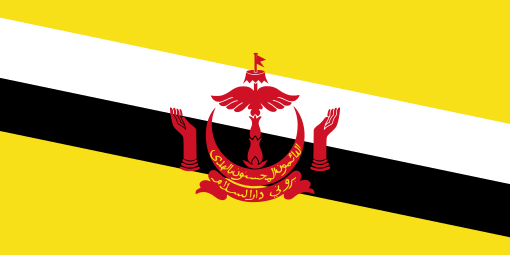 (ที่มา: https://upload.wikimedia.org/wikipedia/commons/thumb/9/9c/Flag_of_Brunei.svg/510px-Flag_of_Brunei.svg.png)ตรงกลาง: ตราแผ่นดินของบรูไน ประกอบด้วยพระจันทร์เสี้ยวหงายขึ้น (หมายถึงอิสลาม) ร่ม (หมายถึงสถาบันกษัตริย์) มือสองข้าง (หมายถึงการอุ้มชูและทะนุบำรุงประเทศของรัฐบาล)ข้อความภาษาอาระบิกบนพระจันทร์เสี้ยวแปลได้ว่า “น้อมรับใช้ตามแนวทางของพระอัลเลาะห์เสมอ" บนแถบด้านล่างเขียนชื่อประเทศว่า บรูไน ดารุสซาลาม ซึ่งแปลว่า “บรูไน เมืองแห่งสันติ”ความหมายของสี: สีเหลืองหมายถึงสุลต่านแห่งบรูไนและสถาบันกษัตริย์แถบสีดำและขาวหมายถึงมุขมนตรีของบรูไน โดยแถบสีขาวที่กว้างกว่าหมายถึง เพงิราน เบนดาฮารา (PengiranBendahara) มุขมนตรีคนที่หนึ่ง และแถบสีดำหมายถึง เพงิราน เพมานชา (PengiranPemancha)  มุขมนตรีคนที่สองกัมพูชา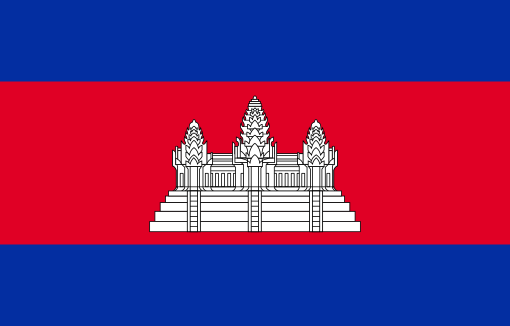 (ที่มา: https://upload.wikimedia.org/wikipedia/commons/thumb/8/83/Flag_of_Cambodia.svg/510px-Flag_of_Cambodia.svg.png)ตรงกลาง: นครวัด หมายถึงประชาชน ตลอดจนคุณค่าของความซื่อสัตย์สุจริต ความยุติธรรมและมรดกสืบทอดเป็นธงชาติหนึ่งในสองประเทศในโลกที่แสดงภาพอาคารบนผืนธง (อีกประเทศหนึ่งคือ อัฟกานิสถาน)ความหมายของสี: สีน้ำเงินหมายถึงคุณค่าของเสรีภาพ ความร่วมมือ และภราดรภาพ ตลอดจนกษัตริย์สีแดงหมายถึงความกล้าหาญและประชาชนอินโดนีเซีย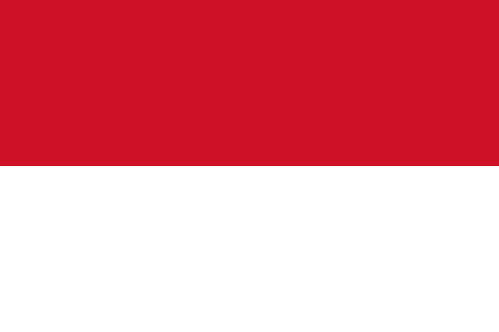 (ที่มา: https://upload.wikimedia.org/wikipedia/commons/thumb/9/9f/Flag_of_Indonesia.svg/510px-Flag_of_Indonesia.svg.png)ธงชาติของอินโดนีเซียเป็นแถบสีตามแนวนอนสองแถบขนาดเท่ากัน โดยด้านบนเป็นสีแดงและด้านล่างเป็นสีขาวธงชาตินี้คล้ายกับธงชาติของประเทศโปแลนด์ (แต่สีสลับกัน) และของสิงคโปร์ (เพียงไม่มีพระจันทร์เสี้ยวกับดาวห้าดวง)ความหมายของสี: สีแดงหมายถึงความกล้าหาญหรือเลือดสีขาวหมายถึงเจตนาหรือจิตวิญญาณที่บริสุทธิ์ลาว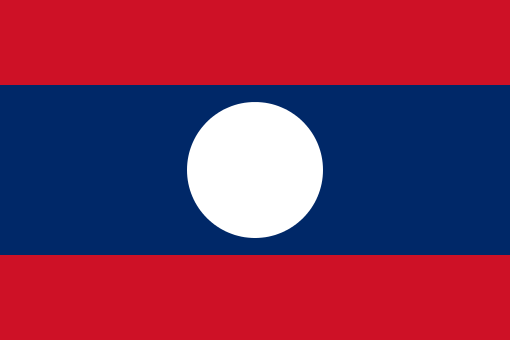 (ที่มา: https://upload.wikimedia.org/wikipedia/commons/thumb/5/56/Flag_of_Laos.svg/510px-Flag_of_Laos.svg.png)ธงชาติของลาวประกอบด้วยแถบสีตามแนวนอนสามแถบ เป็นสีแดงสองแถบ (บนและล่าง) และแถบตรงกลางเป็นสีน้ำเงิน ลาวเป็นประเทศคอมมิวนิสต์ประเทศเดียวที่ไม่ได้ใช้สัญลักษณ์ดาวห้าแฉกบนธงชาติวงกลมสีขาวตรงกลางหมายถึงเอกภาพของประชาชนภายใต้การนำของพรรคปฏิวัติของประชาชนลาวและอนาคตที่สดใสของประเทศ บางคนก็บอกว่าหมายถึงพระจันทร์เต็มดวงบนผืนน้ำของแม่น้ำโขงความหมายของสี: สีแดงหมายถึงเลือดที่ประชาชนเสียสละในการต่อสู้เพื่ออิสรภาพสีน้ำเงินแสดงถึงความเจริญรุ่งเรืองมาเลเซีย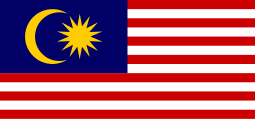 (ที่มา: https://upload.wikimedia.org/wikipedia/commons/thumb/6/66/Flag_of_Malaysia.svg/255px-Flag_of_Malaysia.svg.png) ธงชาติของมาเลเซียมีชื่อเรียกว่าจาลูร์ เกอมีลัง (Jalur Gemilang) หรือ “ธงริ้วแห่งเกียรติศักดิ์” มีแถบสีแดงสลับกับสีขาวรวม 14 แถบและตรงมุมบนซ้ายเป็นสี่เหลี่ยมผืนผ้าสีน้ำเงินมีพระจันทร์เสี้ยวและดาว 14 แฉกที่เรียกว่า บินตัง เปอร์เซกูตัน (Bintang Persekutuan) (ดาวสหพันธ์)แถบสีแดงและขาว 14 แถบหมายถึงสถานะที่เท่าเทียมของรัฐ 13 รัฐและรัฐบาลกลางของมาเลเซีย และดาว 14 แฉกก็หมายถึงเอกภาพของรัฐทั้ง 13 และรัฐบาลกลางสัญลักษณ์:พระจันทร์เสี้ยวหมายถึงอิสลาม ศาสนาประจำชาติของมาเลเซียสีน้ำเงินหมายถึงเอกภาพของชาวมาเลเซีย และสีเหลืองของดาวและพระจันทร์เสี้ยวเป็นสีของประมุขแห่งสหพันธรัฐเมียนมา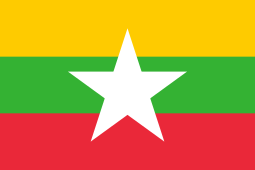 (ที่มา: https://upload.wikimedia.org/wikipedia/commons/thumb/8/8c/Flag_of_Myanmar.svg/255px-Flag_of_Myanmar.svg.png) ธงชาติของเมียนมาได้รับการรับรองในวันที่ 21 ตุลาคม พ.ศ. 2553 มีแถบสีตามแนวนอนสามแถบ ไล่ลงมาจากบนลงล่าง คือ เหลือง เขียว และแดง ตรงกลางเป็นดาวห้าแฉกสีขาวการสื่อความหมาย: สีเหลืองหมายถึงความเป็นปึกแผ่นสีเขียวหมายถึงสันติภาพ ความสงบและความเขียวร่มรื่นของพืชพรรณสีแดงหมายถึงความกล้าหาญและความมุ่งมั่นดาวสีขาวหมายถึงความสามัคคีของประเทศฟิลิปปินส์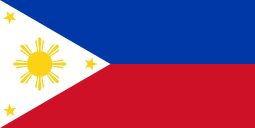 (ที่มา: https://upload.wikimedia.org/wikipedia/commons/thumb/9/99/Flag_of_the_Philippines.svg/255px-Flag_of_the_Philippines.svg.png) ธงชาติของฟิลิปปินส์มีชื่อเรียกว่า “ดาวสามดวงกับดวงอาทิตย์” แบ่งเป็นแถบสีสองแถบตามแนวนอนขนาดเท่ากัน คือ สีน้ำเงินกับสีแดง ตรงด้านคันธงมีสามเหลี่ยมด้านเท่าสีขาว มีดวงอาทิตย์สีเหลืองทอง 8 แฉกอยู่กลางสามเหลี่ยม และมีดาวห้าแฉกสีเหลืองทองอยู่ตรงมุมแต่ละมุมของสามเหลี่ยมการสื่อความหมาย: ดวงอาทิตย์หมายถึงเอกภาพ เสรีภาพ ประชาธิปไตย และอธิปไตยรังสีของดวงอาทิตย์หมายถึงจังหวัดต่างๆ ของฟิลิปปินส์ดาวหมายถึงเกาะหลักสามเกาะ คือ ลูซอน วิซายาส และมินดาเนาสามเหลี่ยมสีขาวหมายถึง อิสรภาพ ความเสมอภาค และภราดรภาพแถบสีน้ำเงินหมายถึง สันติภาพ ความจริง และความยุติธรรมแถบสีแดงหมายถึง ความรักชาติ และความกล้าหาญสิงคโปร์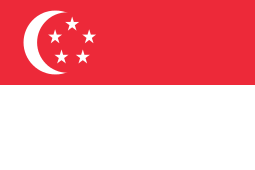 (ที่มา: https://upload.wikimedia.org/wikipedia/commons/thumb/4/48/Flag_of_Singapore.svg/255px-Flag_of_Singapore.svg.png) ธงชาติของสิงคโปร์เป็นแถบสีสองแถบตามแนวนอน ข้างบนเป็นสีแดง ข้างล่างเป็นสีขาว มีพระจันทร์เสี้ยวกับดาวห้าแฉกสีขาวห้าดวงที่เรียงกันเป็นรูปห้าเหลี่ยมอยู่ตรงมุมบนซ้ายการสื่อความหมาย: สีแดงหมายถึง ภราดรภาพและความเสมอภาคอันเป็นสากลของมนุษย์สีขาวหมายถึงความบริสุทธิ์และคุณธรรมที่แผ่ขยายและคงทนพระจันทร์เสี้ยวหมายถึงประเทศเกิดใหม่ที่กำลังพุ่งทะยานดาวห้าดวงหมายถึงอุดมคติของประชาธิปไตย สันติภาพ ความก้าวหน้า ความยุติธรรม และความเสมอภาคไทย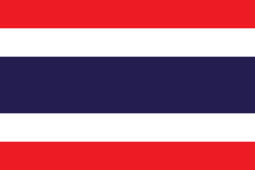 (ที่มา: https://upload.wikimedia.org/wikipedia/commons/thumb/a/a9/Flag_of_Thailand.svg/255px-Flag_of_Thailand.svg.png) ธงชาติไทยมีชื่อเรียกว่า ธงไตรรงค์ แปลว่า ธงสามสี มีแถบสีห้าแถบตามแนวนอน คือ แดง ขาว น้ำเงิน ขาวและแดง จากบนลงล่าง โดยแถบน้ำเงินตรงกลางมีขนาดเป็นสองเท่าของแถบอื่น ธงนี้เป็นธงชาติของไทยมาตั้งแต่ปีพ.ศ. 2460การสื่อความหมาย: สีทั้งสามสีหมายถึง ชาติ ศาสนา พระมหากษัตริย์สีแดงหมายถึงแผ่นดินและประชาชนสีขาวหมายถึงศาสนาสีน้ำเงินหมายถึงสถาบันกษัตริย์เวียดนาม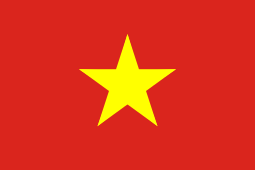 (ที่มา: https://upload.wikimedia.org/wikipedia/commons/thumb/2/21/Flag_of_Vietnam.svg/255px-Flag_of_Vietnam.svg.png) ธงชาติของเวียดนามมีสีแดงและมีดาวห้าแฉกสีเหลืองอยู่ตรงกลาง ได้รับการออกแบบและใช้ในระหว่างการลุกขึ้นสู้กับฝรั่งเศสในเวียดนามตอนใต้ในปีพ.ศ. 2483 และได้รับการยอมรับเป็นธงชาติของสาธารณรัฐประชาธิปไตยเวียดนามในปีพ.ศ. 2488 ในปีพ.ศ. 2519 ก็กลายเป็นธงชาติของสาธารณรัฐสังคมนิยมเวียดนามการสื่อความหมาย: การใช้สีแดงได้รับอิทธิพลจากธงแดงของขบวนการคอมมิวนิสต์สากลและหมายถึงการปฏิวัติและเลือดดาวห้าแฉกสีเหลืองทองหมายถึงชนชั้นหลักห้าชนชั้นในสังคมเวียดนาม คือ นักปราชญ์ ชาวนา ช่างฝีมือ พ่อค้า และทหาร1.6.2.7.3.8.4.9.5.10.อดัม มาลิกฟิลิปปินส์นาซิโซ ร. รามอส สิงคโปร์ตุน อับดุล ราชัก บิน ฮุสเซน ไทยส. ราชารัตนัมมาเลเซียถนัด คอมันตร์อินโดนีเซียวันที่เหตุการณ์สิงหาคม พ.ศ. 2510อาเซียนได้รับการก่อตั้งที่กรุงเทพฯ โดยมีสมาชิกร่วมก่อตั้งห้าประเทศลงนามในปฏิญญากรุงเทพ 8 สิงหาคม 2510พ.ศ. 2514สมาชิกอาเซียนลงนามในคำประกาศว่าด้วยเขตสันติภาพ เสรีภาพและความเป็นกลาง (ZOPFAN) ซึ่งเป็นการย้ำจุดยืนที่มุ่งมั่นของอาเซียนที่จะรักษาความเป็นกลางและไม่ฝักใฝ่ฝ่ายใดในเอเชียตะวันออกเฉียงใต้ และรักษาสันติภาพ เสถียรภาพและความมั่นคงในภูมิภาคกุมภาพันธ์ พ.ศ. 2519ประชุมสุดยอดอาเซียนครั้งแรกที่บาหลี อินโดนีเซียอาเซียนออกปฏิญญาสมานฉันท์อาเซียน (Declaration of ASEAN Concord) หรือปฏิญญาบาหลี 1 (Bali Declaration 1) และมีการลงนามในสนธิสัญญาไมตรีและความร่วมมือในภูมิภาคเอเชียตะวันออกเฉียงใต้ (Treaty of Amity and Cooperation in South-East Asia –TAC)กันยายน พ.ศ. 2521มีการประชุมระดับรัฐมนตรีประชาคมเศรษฐกิจอาเซียน-ยุโรปเป็นครั้งแรกที่บรัสเซลส์มกราคม พ.ศ. 2527บรูไนดารุสซาลามเข้าร่วมอาเซียนพ.ศ. 2537มีการจัดตั้งเวทีภูมิภาคอาเซียน (ASEAN Regional Forum) ซึ่งมุ่งเน้นเรื่องความพึ่งพาซึ่งกันและกันด้านความมั่นคงในเอเชีย-แปซิฟิคในปัจจุบัน ประเทศที่เข้าร่วมประกอบด้วยสมาชิกอาเซียน ออสเตรเลีย แคนาดา จีน สหภาพยุโรป อินเดีย ญี่ปุ่น เกาหลีใต้ เกาหลีเหนือ มองโกเลีย นิวซีแลนด์ ปากีสถาน ปาปัวนิวกินี รัสเซียและสหรัฐอเมริกากรกฎาคม พ.ศ. 2538เวียดนามเข้าร่วมอาเซียน15 ธันวาคม พ.ศ. 2538สมาชิกอาเซียนลงนามในสนธิสัญญาเขตปลอดอาวุธนิวเคลียร์เอเชียตะวันออกเฉียงใต้(South-East Asia Nuclear Weapon-Free Zone –SEANWFZ)กรกฎาคม พ.ศ. 2540ลาวและเมียนมาเข้าร่วมอาเซียนธันวาคม พ.ศ. 2540การประชุมอาเซียน+3 ครั้งแรก ประกอบด้วยสมาชิกอาเซียนและจีน ญี่ปุ่นและเกาหลีใต้ ธันวาคม พ.ศ. 2540การประชุมสุดยอดอาเซียน-จีนครั้งแรกที่มาเลเซีย15 ธันวาคม พ.ศ. 2540อาเซียนรับรองวิสัยทัศน์อาเซียน 2020 ที่วาดหวังถึงภูมิภาคที่สันติ มีเสถียรภาพ เจริญรุ่งเรืองและเหนียวแน่นพร้อมด้วยการเป็นหุ้นส่วนอย่างแข็งขันและประชาคมที่สนับสนุนพ.ศ. 2541การประชุมสุดยอดอาเซียนครั้งที่ 6 ที่ฮานอยรับรองแผนปฏิบัติการฮานอยเพื่อดำเนินงานตามวิสัยทัศน์อาเซียน 2020เมษายน พ.ศ. 2542กัมพูชาเข้าร่วมอาเซียน4 พฤศจิกายน พ.ศ. 2545อาเซียนและจีนลงนามในปฏิญญาว่าด้วยแนวปฏิบัติของภาคีในทะเลจีนใต้(Declaration on the Conduct of Parties in the South China Sea –DOC) เพื่อพยายามหาทางออกโดยสันติเรื่องปัญหาขัดแย้งในทะเลจีนใต้7 ตุลาคม พ.ศ. 2546อาเซียนออกปฏิญญาสมานฉันท์อาเซียน 2 (ปฏิญญาบาหลี 2) ระบุจุดมุ่งหมายที่จะสร้างประชาคมอาเซียนธันวาคม พ.ศ. 2548การประชุมอาเซียน+6 ครั้งแรกหรือการประชุมสุดยอดเอเชียตะวันออกที่กัวลาลัมเปอร์ มาเลเซีย ประเทศที่เข้าร่วมประกอบด้วยสมาชิกอาเซียน และจีน ญี่ปุ่น เกาหลีใต้ อินเดีย ออสเตรเลียและนิวซีแลนด์20 พฤศจิกายน พ.ศ. 2550สมาชิกอาเซียนลงนามในกฎบัตรอาเซียน ซึ่งเป็นก้าวแรกสู่การจัดตั้งเขตการค้าเสรีภายในปีพ.ศ. 2558 กฎบัตรอาเซียนมีผลบังคับใช้เมื่อวันที่ 15 ธันวาคม พ.ศ. 2551กุมภาพันธ์ พ.ศ. 2552สมาชิกอาเซียนเห็นชอบแผนการสำหรับประชาคมอาเซียน (พ.ศ. 2552 – 2558)ตุลาคม พ.ศ. 2552อาเซียนจัดตั้งคณะกรรมาธิการระหว่างรัฐบาลอาเซียนว่าด้วยสิทธิมนุษยชน7 พฤศจิกายน พ.ศ. 2554อาเซียนรับรองปฏิญญาบาหลีว่าด้วยประชาคมอาเซียน (ปฏิญญาบาหลี 3) ซึ่งเป็นการย้ำการยึดมั่นของอาเซียนที่จะสร้างมุมมองร่วมกันในการรับมือกับประเด็นต่างๆ ในระดับโลก และเพิ่มบทบาทในเวทีระหว่างประเทศ อย่างเช่น สหประชาชาติ องค์การการค้าโลกและความร่วมมือทางเศรษฐกิจในภูมิภาคเอเชีย-แปซิฟิค (APEC) เพื่อดูแลสันติภาพ เสถียรภาพและการพัฒนาในภูมิภาค31 ธันวาคม พ.ศ.2558จัดตั้งประชาคมอาเซียนในสามด้านหลัก คือ การเมือง-ความมั่นคง เศรษฐกิจ และสังคม-วัฒนธรรม